High NeedHigh PovertyA.C.G.C. Public School DistrictAcademia Cesar Chavez Charter SchoolA.C.G.C. ELEMENTARYAcademia Cesar Chavez Charter SchoolA.C.G.C. SECONDARYACADEMIC ARTS HIGH SCHOOLACGC ELEMENTARY GRADES 5 AND 6ACADEMIC ARTS HIGH SCHOOLAcademia Cesar Chavez Charter SchoolACHIEVE LANGUAGE ACADEMYAcademia Cesar Chavez Charter SchoolACHIEVE LANGUAGE ACADEMYACADEMIC ARTS HIGH SCHOOLAFSA HIGH SCHOOLACADEMIC ARTS HIGH SCHOOLAFSA HIGH SCHOOLACHIEVE LANGUAGE ACADEMYAFSA Middle SchoolACHIEVE LANGUAGE ACADEMYAgamim Classical AcademyADA-BORUP PUBLIC SCHOOL DISTRICTAgamim Classical AcademyADA ELEMENTARYArt and Science AcademyADA-BORUP SECONDARYArt & Science Academy Middle SchoolADRIAN PUBLIC SCHOOL DISTRICTArt and Science AcademyADRIAN ELEMENTARYASPEN ACADEMYADRIAN MIDDLEASPEN ACADEMYADRIAN SECONDARYAthlos Academy of Saint CloudAFSA HIGH SCHOOLAthlos Academy of Saint CloudAFSA HIGH SCHOOLAthlos Leadership AcademyAFSA Middle SchoolAthlos Leadership AcademyAgamim Classical AcademyAUGSBURG FAIRVIEW ACADEMYAgamim Classical AcademyAUGSBURG FAIRVIEW ACADEMYAITKIN PUBLIC SCHOOL DISTRICTAURORA CHARTER SCHOOLAITKIN ALTERNATIVE LEARNING PROGRAMAURORA CHARTER SCHOOLAITKIN SECONDARY SCHOOLAURORA MIDDLE SCHOOLRIPPLESIDE ELEMENTARYAustin Albert Lea Area Special Education Cooperative (AALASEC)ALBANY PUBLIC SCHOOL DISTRICTOakland Education CenterAlbany Area High SchoolAVALON SCHOOLAlbany Area Middle SchoolAvalon Middle SchoolALBANY ELEMENTARYAVALON SCHOOLAVON ELEMENTARYBdote Learning CenterALBERT LEA PUBLIC SCHOOL DISTRICTBdote Learning CenterAlbert Lea Area Learning CenterBEACON ACADEMYALBERT LEA SENIOR HIGHBEACON ACADEMYBrookside Early Childhood Special EducationBEMIDJI PUBLIC SCHOOL DISTRICTHALVERSON ELEMENTARYBEMIDJI AREA LEARNING CENTERHAWTHORNE ELEMENTARYBEMIDJI BYLAWLAKEVIEW ELEMENTARYBEMIDJI MIDDLESIBLEY ELEMENTARYBEMIDJI SENIOR HIGHSOUTHWEST MIDDLEBEMIDJI SENIOR LUMBERJACK ALCALDEN-CONGER PUBLIC SCHOOL DISTRICTCENTRAL ELEMENTARYALDEN-CONGER ELEMENTARYFIRST CITY SCHOOLALDEN-CONGER SECONDARYGene Dillon Elementary SchoolALEXANDRIA PUBLIC SCHOOL DISTRICTHORACE MAY ELEMENTARYAlexandria Area High SchoolJ.W. SMITH ELEMENTARYCARLOS ELEMENTARYLincoln ElementaryDiscovery Middle SchoolNORTHERN ELEMENTARYEARLY EDUCATION CENTEROSHKI MANIDOO CENTERGARFIELD ELEMENTARYPAUL BUNYAN CENTERLincoln ElementarySOLWAY ELEMENTARYMILTONA ELEMENTARYBEMIDJI REGIONAL INTERDIST. COUNCILVOYAGER ELEMENTARYBEMIDJI REGIONAL INTERDIST. COUNCILWOODLAND ELEMENTARY SCHOOLBENTON-STEARNS ED. DISTRICTANNANDALE PUBLIC SCHOOL DISTRICTBenton Stearns Education District 18-21 ProgramANNANDALE ELEMENTARY SCHOOLBENTON-STEARNS ED. DISTRICTANNANDALE MIDDLE SCHOOLBENTON-STEARNS EDUCATION CENTERANNANDALE SENIOR HIGHBenton-Stearns Education District Early ChildhoodAnoka-Hennepin Public School DistrictBEST ACADEMYADAMS ELEMENTARYBEST ACADEMYAlexandra HouseBIRCH GROVE COMMUNITY SCHOOLANDOVER ELEMENTARYBIRCH GROVE COMMUNITY SCHOOLAndover High SchoolBLUESKY CHARTER SCHOOLAnoka High SchoolBLUESKY CHARTER SCHOOLANOKA MIDDLE SCHOOL FOR THE ARTSBLUFFVIEW MONTESSORIAnoka-Hennepin Regional High SchoolBLUFFVIEW MONTESSORIAnoka-Hennepin Regional Night SchoolBRIGHT WATER ELEMENTARYAnoka-Hennepin Specialty ProgramBRIGHT WATER ELEMENTARYAnoka-Hennepin Technical High SchoolBROOKLYN CENTER SCHOOL DISTRICTANTHONY LOUIS HOUSEBrooklyn Center Early College AcademyBlaine High SchoolBrooklyn Center ECSE Age 3 - 5BRIDGESBrooklyn Center High SchoolChamplin Park High SchoolBrooklyn Center Independent Study ProgramCHAMPLIN/BROOKLYN PK ACD MATH ENSCIBrooklyn Center Middle SchoolCOMPASS ON-LINEEARLE BROWN ELEMENTARYCOMPASS-BELL CENTEREarly Childhood Special Education (Birth - Age 2)Coon Rapids High SchoolINSIGHT SCHOOL OF MINNESOTACOON RAPIDS MIDDLE SCHOOLBROWERVILLE PUBLIC SCHOOL DISTRICTCROOKED LAKE ELEMENTARYBROWERVILLE ELEMENTARYDAYTON ELEMENTARYBROWERVILLE SECONDARYEARLY CHILDHOOD/SPECIAL EDUCATIONBROWNS VALLEY PUBLIC SCHOOL DIST.EISENHOWER ELEMENTARYBROWNS VALLEY ELEMENTARYEVERGREEN PARK ELEMENTARYBROWNS VALLEY MIDDLEFRANKLIN ELEMENTARYCAMPBELL-TINTAH PUBLIC SCHOOL DIST.HAMILTON ELEMENTARYCAMPBELL-TINTAH ELEMENTARYHoover Elementary - Biomedical, Health Sciences and EngineeringCAMPBELL-TINTAH SECONDARYJACKSON MIDDLECANNON RIVER STEM SCHOOLJEFFERSON ELEMENTARYCANNON RIVER STEM SCHOOLJOHNSVILLE ELEMENTARYCannon Valley Special Education CooperativeLincoln ElementaryAlexander Learning AcademyMADISON ELEMENTARYCVSEC STEPMCKINLEY ELEMENTARYLaura Baker SUN ProgramMISSISSIPPI ELEMENTARYCareer PathwaysMONROE ELEMENTARYCareer PathwaysMORRIS BYE ELEMENTARYCASS LAKE-BENA PUBLIC SCHOOLSNORTHDALE MIDDLECASS LAKE-BENA AREA LRNG. CNTR.OAK VIEW MIDDLECASS LAKE-BENA ELEMENTARYOXBOW CREEK ELEMENTARYCASS LAKE-BENA MIDDLE SCHOOLPathwaysCASS LAKE-BENA SECONDARYRAMSEY ELEMENTARYCEDAR RIVERSIDE COMMUNITY SCHOOLRIVER TRAIL LEARNING CTR @ LO JACOBCEDAR RIVERSIDE COMMUNITY SCHOOLRoosevelt MiddleCHISHOLM PUBLIC SCHOOL DISTRICTRUM RIVER ELEMENTARYCHISHOLM ELEMENTARYSAND CREEK ELEMENTARYCHISHOLM SECONDARYSecondary Technical Education Program S.T.E.P.VAUGHAN ELEMENTARYSTEP Ahead High SchoolCITY ACADEMYUNIVERSITY ELEMENTARYCITY ACADEMYWILSON ELEMENTARYCLARKFIELD CHARTER SCHOOLARCADIA CHARTER SCHOOLCLARKFIELD CHARTER SCHOOLARCADIA CHARTER SCHOOLCOLLEGE PREPARATORY ELEMENTARYArt and Science AcademyCOLLEGE PREPARATORY ELEMENTARYArt & Science Academy Middle SchoolCOMMUNITY OF PEACE ACADEMYArt and Science AcademyCommunity of Peace Academy Elementary SchoolASHBY PUBLIC SCHOOL DISTRICTCommunity of Peace Academy High SchoolASHBY ELEMENTARYCommunity of Peace Academy Middle SchoolASHBY SECONDARYCOMMUNITY SCHOOL OF EXCELLENCEASPEN ACADEMYCOMMUNITY SCHOOL OF EXCELLENCEASPEN ACADEMYCORNERSTONE MONTESSORI ELEMENTARYAthlos Academy of Saint CloudCORNERSTONE MONTESSORI ELEMENTARYAthlos Academy of Saint CloudCROSSLAKE COMMUNITY CHARTER SCHOOLAthlos Leadership AcademyCROSSLAKE COMMUNITY CHARTER SCHOOLAthlos Leadership AcademyCrosslake Community High SchoolAUGSBURG FAIRVIEW ACADEMYCYBER VILLAGE ACADEMYAUGSBURG FAIRVIEW ACADEMYCYBER VILLAGE ACADEMYAURORA CHARTER SCHOOLDAVINCI ACADEMYAURORA CHARTER SCHOOLDAVINCI ACADEMYAURORA MIDDLE SCHOOLDiscovery Charter SchoolAustin Albert Lea Area Special Education Cooperative (AALASEC)Discovery Charter Elementary SchoolOakland Education CenterDISCOVERY PUBLIC SCHOOL FARIBAULTAUSTIN PUBLIC SCHOOL DISTRICTDISCOVERY PUBLIC SCHOOL FARIBAULTAUSTIN AREA LEARNING CENTERDUGSI ACADEMYAUSTIN COMMUNITY LEARNING CENTERDUGSI ACADEMYAUSTIN SENIOR HIGHDULUTH PUBLIC SCHOOL DISTRICTBANFIELD ELEMENTARYAcademic Excellence OnlineCLC - Pre-KindergartenArrowhead AcademyELLIS MIDDLECHESTER CREEK ACADEMYI.J. HOLTON INTERMEDIATE SCHOOLCONGDON ELEMENTARYNEVELN ELEMENTARYDENFELD HIGH SCHOOLNEW DOMINION ACADEMYDULUTH AREA LEARNING CENTERSOUTHGATE ELEMENTARYEARLY CHILDHOOD SPECIAL EDUCATIONSUMNER ELEMENTARYEast High SchoolWOODSON KINDERGARTEN CENTERHOMECROFT ELEMENTARYAVALON SCHOOLLAKEWOOD ELEMENTARYAvalon Middle SchoolLAURA MACARTHUR ELEMENTARYAVALON SCHOOLLESTER PARK ELEMENTARYBADGER PUBLIC SCHOOL DISTRICTLINCOLN PARK MIDDLE SCHOOLBADGER ELEMENTARYLowell ElementaryBADGER SECONDARYMERRITT CREEK ACADEMYBAGLEY PUBLIC SCHOOL DISTRICTMYERS-WILKINS ELEMENTARYBAGLEY ALPORDEAN EAST MIDDLE SCHOOLBAGLEY ELEMENTARYPIEDMONT ELEMENTARYBAGLEY SECONDARYRockridge AcademyBarnesville Public School DistrictSTOWE ELEMENTARYBARNESVILLE ELEMENTARYSUPERIOR ACADEMYBARNESVILLE SECONDARYTHE BRIDGEBARNUM PUBLIC SCHOOL DISTRICTE.C.H.O. CHARTER SCHOOLBARNUM ELEMENTARYE.C.H.O. CHARTER SCHOOLBARNUM SECONDARYEAGLE RIDGE ACADEMY CHARTER SCHOOLBATTLE LAKE PUBLIC SCHOOL DISTRICTEAGLE RIDGE ACADEMY CHARTER SCHOOLBATTLE LAKE ELEMENTARYEAGLE RIDGE ACADEMY LOWER SCHOOLBATTLE LAKE SECONDARYEAST RANGE ACADEMY OF TECH-SCIENCEBdote Learning CenterEAST RANGE ACADEMY OF TECH-SCIENCEBdote Learning CenterEL COLEGIO CHARTER SCHOOLBEACON ACADEMYEL COLEGIO CHARTER SCHOOLBEACON ACADEMYEXCELL ACADEMY CHARTERBECKER PUBLIC SCHOOL DISTRICTEXCELL ACADEMY CHARTERBECKER ALTERNATIVE LEARNING PROGRAMFACE TO FACE ACADEMYBECKER INTERMEDIATE ELEMENTARYFACE TO FACE ACADEMYBECKER MIDDLEFAIRMONT AREA SCHOOL DISTRICTBECKER PRIMARYFAIRMONT ELEMENTARY SCHOOLBECKER SENIOR HIGHFAIRMONT JR./SR. HIGH SCHOOLBelgrade-Brooten-Elrosa Public School DistrictFERGUS FALLS AREA SP. ED. COOP.BELGRADE-BROOTEN-ELROSA ELEMENTARYFERGUS FALLS EARLY CHILDHOOD SP EDBELGRADE-BROOTEN-ELROSA SEC.FERGUS FALLS EC/ELEMENTARY SP EDBELLE PLAINE PUBLIC SCHOOL DISTRICTFERGUS FALLS ELEMENTARY SP ED 5-8BELLE PLAINE JUNIOR HIGHFILLMORE CENTRALBELLE PLAINE SENIOR HIGHFillmore Central Alternative Learning ProgramBelle Plaine Transitions/Work Experience ProgramFILLMORE CENTRAL ELEMENTARYCHATFIELD ELEMENTARYFILLMORE CENTRAL SENIOR HIGHEARLY CHILDHOOD PROGRAMFIT AcademyOAK CREST ELEMENTARYFIT AcademyBEMIDJI PUBLIC SCHOOL DISTRICTFIT Academy High SchoolBEMIDJI AREA LEARNING CENTERFRESHWATER ED. DIST.BEMIDJI BYLAWEARLY CHILDHOOD SPECIAL EDUCATIONBEMIDJI MIDDLEElm Tree AcademyBEMIDJI SENIOR HIGHFRESHWATER ED. DIST. ALCBEMIDJI SENIOR LUMBERJACK ALCLEAF RIVER ACADEMYCENTRAL ELEMENTARYWHITE PINE ACADEMYFIRST CITY SCHOOLFRIENDSHIP ACDMY OF FINE ARTS CHTR.Gene Dillon Elementary SchoolFRIENDSHIP ACDMY OF FINE ARTS CHTR.HORACE MAY ELEMENTARYGateway STEM AcademyJ.W. SMITH ELEMENTARYGateway STEM Academy Charter SchoolLincoln ElementaryGLACIAL HILLS ELEMENTARYNORTHERN ELEMENTARYGLACIAL HILLS ELEMENTARYOSHKI MANIDOO CENTERGLOBAL ACADEMYPAUL BUNYAN CENTERGLOBAL ACADEMYSOLWAY ELEMENTARYGoodhue County Education DistrictBEMIDJI REGIONAL INTERDIST. COUNCILPathways Program Grades 8-12BEMIDJI REGIONAL INTERDIST. COUNCILReach ProgramsBENSON PUBLIC SCHOOL DISTRICTTower View Alternative High SchoolBENSON AREA LEARNING CENTERGREAT EXPECTATIONSBENSON SECONDARYGREAT EXPECTATIONSHeartland Girls RanchGREEN ISLE COMMUNITY SCHOOLNORTHSIDE ELEMENTARYGREEN ISLE COMMUNITY SCHOOLBENTON-STEARNS ED. DISTRICTHARBOR CITY INTERNATIONAL CHARTERBenton Stearns Education District 18-21 ProgramHARBOR CITY INTERNATIONAL CHARTERBENTON-STEARNS ED. DISTRICTHENNEPIN ELEMENTARY SCHOOLBENTON-STEARNS EDUCATION CENTERHENNEPIN ELEMENTARY SCHOOLBenton-Stearns Education District Early ChildhoodHennepin Middle SchoolBertha-Hewitt Public School DistrictHIAWATHA ACADEMIESBERTHA ELEMENTARYHiawatha College Prep - KingfieldBERTHA SECONDARYHiawatha College Prep - NorthropBEST ACADEMYHiawatha Collegiate High SchoolBEST ACADEMYHiawatha Leadership Academy-NorthropBIG LAKE PUBLIC SCHOOL DISTRICTHIAWATHA LEADERSHIP ACAD-MORRIS PKBIG LAKE MIDDLE SCHOOLHIAWATHA VALLEY ED. DISTRICTBIG LAKE SENIOR HIGHHVED ECSEINDEPENDENCE ELEMENTARYHVED Spectrum ProgramLIBERTY ELEMENTARYRIVER VALLEY ACADEMY ALCBIRCH GROVE COMMUNITY SCHOOLSAIL PROGRAMBIRCH GROVE COMMUNITY SCHOOLWIN PROGRAMBird Island-Olivia-Lake Lillian Public School DistrictHIGHER GROUND ACADEMYBOLD ALCHIGHER GROUND ACADEMYBOLD SENIOR HIGHHigher Ground Secondary AcademyBOLD-BIRD ISLAND ELEMENTARYHILL CITY PUBLIC SCHOOL DISTRICTBLACKDUCK PUBLIC SCHOOL DISTRICTHILL CITY ELEMENTARYBLACKDUCK ELEMENTARYHill City Middle SchoolBLACKDUCK SECONDARYHILL CITY SENIOR HIGHBLOOMING PRAIRIE PUBLIC SCHOOL DISTHINCKLEY-FINLAYSON SCHOOL DISTRICTBLOOMING PRAIRIE ELEMENTARYEmpower Learning CenterBLOOMING PRAIRIE SECONDARYFINLAYSON ELEMENTARYBLOOMINGTON PUBLIC SCHOOL DISTRICTHINCKLEY ELEMENTARYBeacon ALPHINCKLEY-FINLAYSON SECONDARYBloomington ECSEHMONG COLLEGE PREP ACADEMYBLOOMINGTON TRANSITION CENTERHmong College Prep Academy ESChoice Alternative High SchoolHMONG COLLEGE PREP ACADEMY HSHILLCREST ELEMENTARYHmong College Prep Academy MSINDIAN MOUNDS ELEMENTARYHOPE COMMUNITY ACADEMYJEFFERSON SENIOR HIGHHOPE COMMUNITY ACADEMYKENNEDY SENIOR HIGHINTERMEDIATE SCHOOL DISTRICT 287NORMANDALE HILLS ELEMENTARYSUNOAK GROVE ELEMENTARYAllina PHP CTOAK GROVE MIDDLECIPOLSON ELEMENTARYEPSILONOLSON MIDDLEEXPLOREPOPLAR BRIDGE ELEMENTARYFOCUSRIDGEVIEW ELEMENTARYHEADWAY ACADEMYVALLEY VIEW ELEMENTARYHeadway Academy NorthVALLEY VIEW MIDDLEHennepin Gateway To CollegeWASHBURN ELEMENTARYINTERSECTWESTWOOD ELEMENTARYINVEST HIGH SCHOOLBLUE EARTH AREA PUBLIC SCHOOLNorth Education Center AcademyBlue Earth Area Early Childhood Special EducationOak Hills High SchoolBlue Earth Area ElementaryOMEGONBLUE EARTH AREA MIDDLEOPTIONS MID/ELEM EBDBlue Earth Area SecondaryParagon AcademyBLUESKY CHARTER SCHOOLParkers Lake High SchoolBLUESKY CHARTER SCHOOLPHASEBLUFFVIEW MONTESSORIPrairie Care Brooklyn Park - IHPBLUFFVIEW MONTESSORIPraIrie Care Brooklyn Park Day ProgramBRAHAM PUBLIC SCHOOL DISTRICTPRAIRIE CARE EDINA - PHPBRAHAM AREA SECONDARYSAFEBRAHAM ELEMENTARYSouth Education Center AcademyBRAINERD PUBLIC SCHOOL DISTRICTSTRIVE SECONDARYBAXTER ELEMENTARYSTRIVE TRANSITIONBRAINERD EARLY CHILDHOOD SP. ED.SUN TRANSITIONBRAINERD SENIOR HIGHVECTOR BASICFORESTVIEW MIDDLEVECTOR LOW INCIDENCEGARFIELD ELEMENTARYVENTUREHARRISON ELEMENTARYWEST ACADEMYISD 181 LEARNING CENTERWEST EDUCATION CENTER ALTERNATIVELINCOLN EDUCATION CENTERWest High SchoolLowell ElementaryWest TransitionMIDDLE LEVEL ALTERNATIVE PROGRAMINTERMEDIATE SCHOOL DISTRICT 917NISSWA ELEMENTARY917 DASHRIVERSIDE ELEMENTARY917 INTRA-DAKOTA EDUCATIONAL ALTBRANDON-EVANSVILLE PUBLIC SCHOOLS917 PACESBrandon Elementary917 SUNBrandon-Evansville High School917 TRANSITIONAL EDUCATION SERV ALTBrandon-Evansville Middle SchoolANTHONY LOUIS CENTEREvansville ElementaryCustomized Alternative Solutions for Education (CASE)BRECKENRIDGE PUBLIC SCHOOL DISTRICTDAKOTA CTY. ALCBreckenridge Area Learning ProgramDeaf/Hard of HearingBRECKENRIDGE ELEMENTARYEDOP DCALS EXTENDED DAYBRECKENRIDGE MIDDLENew ChanceBRECKENRIDGE SENIOR HIGHOptionsBRIGHT WATER ELEMENTARYRIVERSIDE SCHOOLBRIGHT WATER ELEMENTARYTEABROOKLYN CENTER SCHOOL DISTRICTWEST HEIGHTS ALCBrooklyn Center Early College AcademyWEST HEIGHTS EXTENDED DAYBrooklyn Center ECSE Age 3 - 5Youth Transition ProgramBrooklyn Center High SchoolINTERNATIONAL FALLS SCHOOL DISTRICTBrooklyn Center Independent Study ProgramFALLS ELEMENTARYBrooklyn Center Middle SchoolFALLS SECONDARYEARLE BROWN ELEMENTARYJane Goodall Environmental Science AcademyEarly Childhood Special Education (Birth - Age 2)Jane Goodall Environmental Science AcademyINSIGHT SCHOOL OF MINNESOTAJennings Community SchoolBROWERVILLE PUBLIC SCHOOL DISTRICTJENNINGS EXPERIENTIAL HIGH SCHOOLBROWERVILLE ELEMENTARYKALEIDOSCOPE CHARTER SCHOOLBROWERVILLE SECONDARYKaleidoscope Charter Elementary SchoolBROWNS VALLEY PUBLIC SCHOOL DIST.Kaleidoscope Charter High SchoolBROWNS VALLEY ELEMENTARYKaleidoscope Middle SchoolBROWNS VALLEY MIDDLEKato Public Charter SchoolBUFFALO LK-HECTOR-STEWART PUBLIC SCKato Public Charter SchoolBUFFALO LAKE-HECTOR ELEMENTARYKELLIHER PUBLIC SCHOOL DISTRICTBUFFALO LAKE-HECTOR SECONDARYKELLIHER ELEMENTARYBUFFALO-HANOVER-MONTROSE PUBLIC SCHKELLIHER SECONDARYBUFFALO COMMUNITY MIDDLEKIPP MINNESOTA CHARTER SCHOOLBUFFALO EARLY CHILD. SP. ED PROGRAMKIPP North Star PrimaryBUFFALO SENIOR HIGHLa Crescent Montessori & STEM SchoolDISCOVERY ELEMENTARYLa Crescent Montessori & STEM AcademyHANOVER ELEMENTARYLa Crescent Secondary Montessori & STEM AcademyMONTROSE ELEMENTARYLAFAYETTE PUBLIC CHARTER SCHOOLNORTHWINDS ELEMENTARYLAFAYETTE PUBLIC CHARTER SCHOOLPARKSIDE ELEMENTARYSTARLAND ELEMENTARYPHOENIX LEARNING CENTERLake Agassiz Education CooperativePRIDE TRANSITIONSGlacial Ridge Transitional Skills ProgramTATANKA ELEMENTARYINTENSIVE INTERAGENCY PROGRAMBURNSVILLE PUBLIC SCHOOL DISTRICTLake Agassiz Education CooperativeBES TRANSITION PROGRAMLAURA JEFFREY ACADEMY CHARTERBURNSVILLE ALTERNATIVE HIGH SCHOOLLAURA JEFFREY ACADEMY CHARTERBURNSVILLE AREA LEARNING CENTERLevel Up AcademyBurnsville High SchoolLevel Up AcademyBurnsville Sr High Extended Day ProgramLevel Up Middle AcademyDiamondhead Ready to LearnLife PrepEagle Ridge Middle SchoolLIFE PrepEARLY EDUCATION PROGRAM & SERVICESLINCOLN INTERNATIONAL SCHOOLEDWARD NEILL ELEMENTARYLINCOLN INTERNATIONAL SCHOOLGIDEON POND ELEMENTARYLOVEWORKS ACADEMY FOR ARTSHARRIET BISHOP ELEMENTARYLOVEWORKS ACADEMY FOR ARTSHIDDEN VALLEY ELEMENTARYLYLE PUBLIC SCHOOL DISTRICTJohn Metcalf Middle SchoolLYLE ELEMENTARYJoseph Nicollet Middle SchoolLYLE SECONDARYM.W. SAVAGE ELEMENTARYMAHNOMEN PUBLIC SCHOOL DISTRICTRAHN ELEMENTARYMAHNOMEN AREA LEARNING CENTERSIOUX TRAIL ELEMENTARYMAHNOMEN ELEMENTARYSKY OAKS ELEMENTARYMAHNOMEN SECONDARYVISTA VIEW ELEMENTARYMASTERY SCHOOLWILLIAM BYRNE ELEMENTARYMASTERY SCHOOLBUTTERFIELD PUBLIC SCHOOL DISTRICTMCGREGOR PUBLIC SCHOOL DISTRICTBUTTERFIELD ELEMENTARYMCGREGOR ELEMENTARYBUTTERFIELD SECONDARYMCGREGOR SECONDARYBYRON PUBLIC SCHOOL DISTRICTMEEKER AND WRIGHT SPECIAL EDUCATIONByron Intermediate SchoolCORNERSTONES PROGRAMBYRON MIDDLE SCHOOLEASTERN WRIGHT PROGRAMByron Primary SchoolJOURNEYS ALTERNATIVE PROGRAMBYRON SENIOR HIGH SCHOOLMEEKER-WRIGHT EARLY CHILDHOOD SP EDCALEDONIA PUBLIC SCHOOL DISTRICTSholund School for GirlsCALEDONIA ELEMENTARYSTEP TD PROGRAMCALEDONIA MIDDLETREK PROGRAMCALEDONIA SENIOR HIGHVILLAGE RANCH ALTERNATIVE PROGRAMCAMBRIDGE-ISANTI PUBLIC SCHOOL DISTWESTSIDE ALTERNATIVE PROGRAMCAMBRIDGE INTERMEDIATE SCHOOLWINGS ALTERNATIVE PROGRAMCAMBRIDGE MIDDLE SCHOOLMELROSE PUBLIC SCHOOL DISTRICTCAMBRIDGE PRIMARY SCHOOLMELROSE ELEMENTARYCAMBRIDGE-ISANTI HIGH SCHOOLMELROSE MIDDLEISANTI INTERMEDIATE SCHOOLMELROSE SECONDARYISANTI MIDDLE SCHOOLMETRO DEAF SCHOOLISANTI PRIMARY SCHOOLMETRO DEAF SCHOOLMINNESOTA CENTERMETRO SCHOOLS CHARTERMOVING FORWARDMETRO SCHOOLS CHARTERRiverside AcademyMetro Schools Middle CharterRiverside Academy ISMID STATE EDUCATION DISTRICTRiverside Academy MLPMID STAT ED DIST. SUCCESS PROG.SCHOOL FOR ALL SEASONSMID STATE ED DIST STEPS TRANS. PROGCAMPBELL-TINTAH PUBLIC SCHOOL DIST.MID-STATE NORTHCAMPBELL-TINTAH ELEMENTARYMORRISON COUNTY LEARNING CENTERCAMPBELL-TINTAH SECONDARYMSED Birth to 3CANBY PUBLIC SCHOOL DISTRICTMSED Mid-LevelCANBY ELEMENTARYMIDWEST SPECIAL EDUCATION COOP.CANBY SECONDARYMIDWEST SPECIAL EDUCATION COOP.CANNON FALLS PUBLIC SCHOOL DISTRICTMINISINAAKWAANG LEADERSHIP ACADEMYCANNON FALLS ELEMENTARYMINISINAAKWAANG LEADERSHIP ACADEMYCannon Falls SecondaryMinneapolis Public School DistrictCANNON RIVER STEM SCHOOL800 W BroadwayCANNON RIVER STEM SCHOOL800 W Broadway ExtendedCannon Valley Special Education CooperativeALC Extended DayAlexander Learning AcademyAMERICAN INDIAN OICCVSEC STEPANDERSEN COMMUNITYLaura Baker SUN ProgramANISHINABE ACADEMYCareer PathwaysANTHONY MIDDLE SCHOOLCareer PathwaysANWATIN MIDDLE COM & SPANISH D ICARLTON PUBLIC SCHOOL DISTRICTARMATAGE ELEMENTARYCARLTON SECONDARYBANCROFT ELEMENTARYMASH-KA-WISENBARTON OPEN ELEMENTARYSOUTH TERRACE ELEMENTARYBETHUNE ELEMENTARYCASS LAKE-BENA PUBLIC SCHOOLSBRYN MAWR ELEMENTARYCASS LAKE-BENA AREA LRNG. CNTR.BURROUGHS ELEMENTARYCASS LAKE-BENA ELEMENTARYCENTER SCHOOLCASS LAKE-BENA MIDDLE SCHOOLCenter School ExtendedCASS LAKE-BENA SECONDARYCityview CommunityCEDAR MOUNTAIN SCHOOL DISTRICTDOWLING ELEMENTARYCEDAR MOUNTAIN ELEMENTARYECSECEDAR MOUNTAIN SECONDARYEDISON SENIOR HIGHCEDAR RIVERSIDE COMMUNITY SCHOOLEMERSON ELEMENTARYCEDAR RIVERSIDE COMMUNITY SCHOOLFAIR Senior HighCENTENNIAL PUBLIC SCHOOL DISTRICTField CommunityBLUE HERON ELEMENTARYFOLWELL ARTS MAGNETCALC TRANSITIONFranklin Middle SchoolCENTENNIAL AREA LEARNING CENTERGREEN CENTRAL PARK ELEMENTARYCENTENNIAL ELEMENTARYHALE ELEMENTARYCENTENNIAL HIGH SCHOOLHALL INTERNATIONALCENTENNIAL MIDDLEHARRISON EDUCATION CENTERCENTERVILLE ELEMENTARYHenry High School - SWSEarly Childhood CenterHENRY SENIOR HIGHGOLDEN LAKE ELEMENTARYHeritage STEM AcademyPines School - ACSHIAWATHA ELEMENTARYPines School - NSPHMONG INTERNATIONAL ACADEMYPines School - RJCHowe ElementaryPINES SCHOOL DAY PROGRAMJEFFERSON ELEMENTARYPROJECT SEARCHJENNY LIND ELEMENTARYRICE LAKE ELEMENTARYJustice Page Middle SchoolCENTRAL MINNESOTA JT. POWERS DIST.KENNY ELEMENTARYCENTRAL MN. ALC - SAUK RAPIDSKENWOOD ELEMENTARYCENTRAL PUBLIC SCHOOL DISTRICTLAKE HARRIET LOWER ELEMENTARYCENTRAL ELEMENTARYLAKE HARRIET UPPER SCHOOLCENTRAL MIDDLELK NOKOMIS COMM-KEEWAYDIN CAMPUSCENTRAL SENIOR HIGHLK NOKOMIS COMM-WENONAH CAMPUSCHATFIELD PUBLIC SCHOOLSLongfellow AlternativeCHATFIELD ELEMENTARY SCHOOLLORING ELEMENTARYCHATFIELD SECONDARYLORING-NICOLLET HIGHFOCUS ALPLUCY LANEY @ CLEVELAND PARK ELEM.CHISAGO LAKES SCHOOL DISTRICTLYNDALE ELEMENTARYCHISAGO LAKES EL.MARCY OPEN ELEMENTARYCHISAGO LAKES FAMILY CENTERMENLO PARK ACADEMYCHISAGO LAKES HS ALT LEARNING PROGMERCCHISAGO LAKES MIDDLEMERC ExtendedCHISAGO LAKES SENIOR HIGHMINNEAPOLIS ON LINE LEARNINGFAIRVIEW DAY TREATMENT CENTERMPS METRO CLAKESIDE EL.MPS METRO HATAYLORS FALLS ELEMENTARYMPS METRO SJCHISHOLM PUBLIC SCHOOL DISTRICTNELLIE STONE JOHNSON ELEMENTARYCHISHOLM ELEMENTARYNORTH ACADEMY SENIOR HIGHCHISHOLM SECONDARYNORTHEAST MIDDLEVAUGHAN ELEMENTARYNORTHROP ELEMENTARYCHOKIO-ALBERTA PUBLIC SCHOOL DIST.OLSON MIDDLECHOKIO-ALBERTA ELEMENTARYPILLSBURY ELEMENTARYCHOKIO-ALBERTA SECONDARYPLYMOUTH YOUTH CENTERCITY ACADEMYPlymouth Youth Center ExtendedCITY ACADEMYPRATT ELEMENTARYCLARKFIELD CHARTER SCHOOLPrekindergarten NorthCLARKFIELD CHARTER SCHOOLRIVER BEND EDUCATIONAL CENTERCLEARBROOK-GONVICK SCHOOL DISTRICTRONALD MCDONALD HOUSECLEARBROOK-GONVICK ELEMENTARYRoosevelt High School - SWSCLEARBROOK-GONVICK SECONDARYROOSEVELT SENIOR HIGHCLEVELAND PUBLIC SCHOOL DISTRICTSANFORD MIDDLECLEVELAND ELEMENTARYSEWARD ELEMENTARYCLEVELAND SECONDARYSHERIDAN ELEMENTARYCLIMAX-SHELLY PUBLIC SCHOOLSSOUTH SENIOR HIGHCLIMAX ELEMENTARYSOUTHWEST SENIOR HIGHCLIMAX SECONDARYSTADIUM VIEWCLINTON-GRACEVILLE-BEARDSLEYSULLIVAN ELEMENTARYCLINTON-GRACEVILLE-BEARDSLEY EL.TRANSITION PLUS SERVICESCLINTON-GRACEVILLE-BEARDSLEY SR.VOA High SchoolLismore Colony SchoolVolunteers of America ExtendedCLOQUET PUBLIC SCHOOL DISTRICTWAITE PARK ELEMENTARYCHURCHILL ELEMENTARYWASHBURN SENIOR HIGHCLOQUET AREA ALT. ED. PROGRAMSWEBSTER ELEMENTARYCLOQUET EARLY CHILDHOOD EDUCATIONWellstone High School - SWSCLOQUET MIDDLEWELLSTONE INTERNATIONAL HIGHCLOQUET SENIORWHITTIER INTERNATIONALSHARED TIMEWINDOM SCHOOLWASHINGTON ELEMENTARYMinnesota Excellence in Learning AcademyCOLLEGE PREPARATORY ELEMENTARYMinnesota Excellence in Learning AcademyCOLLEGE PREPARATORY ELEMENTARYMINNESOTA INTERNSHIP CENTERCOLOGNE ACADEMYDOWNTOWN CAMPUSCOLOGNE ACADEMYRONDO CAMPUSCOLUMBIA HEIGHTS PUBLIC SCHOOL DISTSABATHANI CAMPUSAnchorUNITY CAMPUSCOLUMBIA ACADEMYMinnesota Math and Science AcademyCOLUMBIA HEIGHTS SENIOR HIGHMinnesota Math and Science AcademyColumbia Heights Transition ProgramMMSA High SchoolEARLY CHILDHOODMMSA Middle SchoolHIGHLAND ELEMENTARYMinnesota New Country SchoolNORTH PARK ELEMENTARYMinnesota New Country ElementaryVALLEY VIEW ELEMENTARYMINNESOTA NEW COUNTRY SCHOOLCOMFREY PUBLIC SCHOOL DISTRICTMinnesota Transitions Charter SchoolCOMFREY ELEMENTARYBanaadir AcademyCOMFREY SECONDARYBanaadir SouthCOMMUNITY OF PEACE ACADEMYMinnesota Connections AcademyCommunity of Peace Academy Elementary SchoolMinnesota Transitions Charter ElementaryCommunity of Peace Academy High SchoolMTS HIGH SCHOOLCommunity of Peace Academy Middle SchoolMTS PEASE ACADEMYCOMMUNITY SCHOOL OF EXCELLENCEVIRTUAL HIGH SCHOOLCOMMUNITY SCHOOL OF EXCELLENCEMinnesota Wildflower Montessori SchoolCOOK COUNTY PUBLIC SCHOOLSAcorn MontessoriCOOK COUNTY MIDDLELirio MontessoriCOOK COUNTY SENIOR HIGHMN River Valley Education DistrictSAWTOOTH MOUNTAIN ELEMENTARYMN River Valley ALC-SeatbasedCORNERSTONE MONTESSORI ELEMENTARYMN VALLEY EDUCATION DISTRICTCORNERSTONE MONTESSORI ELEMENTARYASD ProgramCROMWELL-WRIGHT PUBLIC SCHOOLSMinnesota Valley SchoolCROMWELL-WRIGHT ELEMENTARYMN VALLEY ED. DIST. EARLY CHILDHOODCROMWELL-WRIGHT SECONDARYNASHA SHKOLA CHARTER SCHOOLCROOKSTON PUBLIC SCHOOL DISTRICTNASHA SHKOLA CHARTER SCHOOLCROOKSTON PRE-K PROGRAMNASHWAUK-KEEWATIN SCHOOL DISTRICTCROOKSTON SECONDARYKeewatin-Nashwauk Elementary SchoolHIGHLAND ELEMENTARYNASHWAUK SECONDARYNEW PATHS AREA LEARNING CENTERNASHWAUK-KEEWATIN ALPNorthern Lights AcademyNAYTAHWAUSH COMMUNITY SCHOOLWASHINGTON ELEMENTARYNAYTAHWAUSH COMMUNITY SCHOOLCROSBY-IRONTON PUBLIC SCHOOL DIST.NERSTRAND CHARTER SCHOOLCROSBY-IRONTON SECONDARYNERSTRAND CHARTER SCHOOLCUYUNA RANGE ELEMENTARYNETT LAKE PUBLIC SCHOOL DISTRICTCROSSLAKE COMMUNITY CHARTER SCHOOLNETT LAKE ELEMENTARYCROSSLAKE COMMUNITY CHARTER SCHOOLNew Century AcademyCrosslake Community High SchoolNew Century AcademyCYBER VILLAGE ACADEMYNew Century SchoolCYBER VILLAGE ACADEMYNew Century SchoolDASSEL-COKATO PUBLIC SCHOOL DIST.NEW DISCOVERIES MONTESSORI ACADEMYCOKATO ELEMENTARYNEW DISCOVERIES MONTESSORI ACADEMYDASSEL ELEMENTARYNEW HEIGHTS SCHOOL, INC.DASSEL-COKATO ALTERNATIVE CTR.NEW HEIGHTS SCHOOL, INC.DASSEL-COKATO MIDDLENEW MILLENNIUM ACADEMY CHARTER SCHDASSEL-COKATO SENIOR HIGHNew Millenium Academy Charter SchoolDAVINCI ACADEMYNOBLE ACADEMYDAVINCI ACADEMYNOBLE ACADEMYDAWSON-BOYD PUBLIC SCHOOL DISTRICTNORMAN COUNTY WEST SCHOOL DISTRICTDAWSON-BOYD SECONDARYNORMAN COUNTY WEST ELEMENTARYSTEVENS ELEMENTARYNorth Metro Flex AcademyDEER RIVER PUBLIC SCHOOL DISTRICTNorth Metro Flex AcademyDeer River High School ALPNORTH SHORE COMMUNITY SCHOOLDeer River Schools SPEDNORTH SHORE COMMUNITY SCHOOLDEER RIVER SECONDARYNortheast College PrepKING ELEMENTARYNortheast College Prep Charter SchoolDELANO PUBLIC SCHOOL DISTRICTNORTHEAST METRO 916DELANO ELEMENTARY916 MAHTOMEDI ACADEMYDelano High SchoolA/O PROGRAMDelano Intermediate SchoolARISDETROIT LAKES PUBLIC SCHOOL DIST.Assessment Center SecAFTERSCHOOL PROGRAMBellaire Education CenterDETROIT LAKES AREA LEARNING CENTEREAST VIEW ACADEMYDETROIT LAKES MIDDLEKarner Blue Education CenterDETROIT LAKES MIDDLE ALCMetro Heights AcademyDETROIT LAKES SENIOR HIGHPankaloLINCOLN EARLY CHILDHOOD ED. CENTERPROJECT RETURNROOSEVELT ELEMENTARYQuora High SchoolROSSMAN ELEMENTARYSouth Campus Education CenterDILWORTH-GLYNDON-FELTONTHE WILLOWSDILWORTH ELEMENTARYWELS NORTHDILWORTH-GLYNDON-FELTON MIDDLE SCHWELS SOUTHDILWORTH-GLYNDON-FELTON SENIOR HIGHNorthern Lights Academy CooperativeGLYNDON-FELTON ELEMENTARYNorthern Lights AcademyDiscovery Charter SchoolNorthern Lights Academy Cooperative-Our Savior'sDiscovery Charter Elementary SchoolNORTHERN LIGHTS COMMUNITY SCHOOLDISCOVERY PUBLIC SCHOOL FARIBAULTNORTHERN LIGHTS COMMUNITY SCHOOLDISCOVERY PUBLIC SCHOOL FARIBAULTNORTHLAND COMMUNITY SCHOOLSDiscovery WoodsLITTLE SANDDiscovery WoodsNORTHLAND SECONDARYDOVER-EYOTA PUBLIC SCHOOL DISTRICTREMER ELEMENTARYDOVER-EYOTA ELEMENTARYNORTHLAND LEARNING CENTERDOVER-EYOTA HIGH SCHOOLISD 361 - ALC ProgramDOVER-EYOTA MIDDLE SCHOOLNORTHLAND LEARNING CENTER 010DUGSI ACADEMYNORTHLAND LEARNING CENTER 020DUGSI ACADEMYNORTHLAND LEARNING CENTER 060DULUTH PUBLIC SCHOOL DISTRICTNSEC Transition ProgramAcademic Excellence OnlineNORTHWEST PASSAGE HIGH SCHOOLArrowhead AcademyNORTHWEST PASSAGE HIGH SCHOOLCHESTER CREEK ACADEMYOSHKI OGIMAAG CHARTER SCHOOLCONGDON ELEMENTARYOSHKI OGIMAAG CHARTER SCHOOLDENFELD HIGH SCHOOLPaladin Career and Technical High SchoolDULUTH AREA LEARNING CENTERPaladin Career and Technical High SchoolEARLY CHILDHOOD SPECIAL EDUCATIONPARNASSUS PREPARATORY CHARTER SCHEast High SchoolParnassus Preparatory School-GrammarHOMECROFT ELEMENTARYParnassus Preparatory School-LogicLAKEWOOD ELEMENTARYParnassus Preparatory School-RhetoricLAURA MACARTHUR ELEMENTARYPARTNERSHIP ACADEMY, INC.LESTER PARK ELEMENTARYEarly Wonders Preschool Partnership AcademyLINCOLN PARK MIDDLE SCHOOLPARTNERSHIP ACADEMY, INC.Lowell ElementaryPhoenix Academy Charter SchoolMERRITT CREEK ACADEMYPhoenix Academy Charter SchoolMYERS-WILKINS ELEMENTARYPILLAGER AREA CHARTER SCHOOLORDEAN EAST MIDDLE SCHOOLPILLAGER AREA CHARTER SCHOOLPIEDMONT ELEMENTARYPIM Arts High SchoolRockridge AcademyPIM Arts High SchoolSTOWE ELEMENTARYPINE POINT PUBLIC SCHOOL DISTRICTSUPERIOR ACADEMYPINE POINT ELEMENTARYTHE BRIDGEPRAIRIE SEEDS ACADEMYDULUTH PUBLIC SCHOOLS ACADEMYPrairie Seeds Elementary School AcademyNORTH STAR ACADEMYPrairie Seeds High School AcademyRALEIGH PRIMARY/EL ACADEMYPrairie Seeds Middle School AcademyE.C.H.O. CHARTER SCHOOLProdeo AcademyE.C.H.O. CHARTER SCHOOLProdeo AcademyEAGLE RIDGE ACADEMY CHARTER SCHOOLProdeo Academy St. PaulEAGLE RIDGE ACADEMY CHARTER SCHOOLRED LAKE PUBLIC SCHOOL DISTRICTEAGLE RIDGE ACADEMY LOWER SCHOOLPONEMAH ELEMENTARYEAST CENTRAL SCHOOL DISTRICTRED LAKE ALTERNATIVE LEARNINGCROSSROADS AREA LEARNING CENTERRED LAKE EARLY CHILDHOOD CENTEREAST CENTRAL ELEMENTARYRed Lake Early Childhood Special Education Extended YearEAST CENTRAL SENIOR SECONDARYRED LAKE ELEMENTARYEAST GRAND FORKS PUBLIC SCHOOL DISTRED LAKE JUVENILE DETENTION FACLTYCENTRAL MIDDLERED LAKE MIDDLE LEVEL ALCEAST GRAND FORKS SENIOR HIGHRed Lake Middle SchoolNEW HEIGHTS ELEMENTARYRED LAKE SECONDARYSOUTH POINT ELEMENTARYREGION 4-LAKES COUNTRY SERVICE COOPEAST RANGE ACADEMY OF TECH-SCIENCELakes Country Academy - ALEXEAST RANGE ACADEMY OF TECH-SCIENCELakes Country Academy - MHDEASTERN CARVER COUNTY PUBLIC SCHOOLLAKES COUNTRY YOUTH EDUC SVCS112 ALC Independent StudyRegion 6 and 8-SW/WC Service Cooperative112 ALC MIDDLE SCHOOLProject Search-Avera MarshallBLUFF CREEK ELEMENTARYRed Rock Ridge Area Learning CenterCarver Elementary SchoolSTARRS ONLINE ACADEMYCHANHASSEN ELEMENTARYSWWC ELC - BelviewCHANHASSEN HIGH SCHOOLSWWC ELC - CosmosCHASKA HIGH SCHOOLSWWC ELC - PipestoneCHASKA MIDDLE SCHOOL EASTSWWC ELC - WillmarCHASKA MIDDLE SCHOOL WESTSWWC ELC - WindomCLOVER RIDGE ELEMENTARYRIDGEWAY COMMUNITY SCHOOLEARLY CHILDHOOD SPECIAL EDUCATIONRIDGEWAY COMMUNITY SCHOOLEAST UNION ELEMENTARYRIVER BEND EDUCATION DISTRICTINTEGRATED ARTS ACADEMYConnect and Soar ProgramJONATHAN ELEMENTARYIMPRINTS PROGRAMKinder AcademyR.I.S.E. ProgramLA ACADEMIARaptor ProgramPIONEER RIDGE MIDDLE SCHOOLRIVER BEND AREA LEARNING CENTERSTEPS TOWARD ADULT RESPONSIBILITYRIVER BEND EARLY CHILDHOOD PROG.The Anicca ProgramSouth Fork ProgramVICTORIA ELEMENTARYW.O.R.K. ProgramEDEN PRAIRIE PUBLIC SCHOOL DISTRICTRIVERS EDGE ACADEMYCEDAR RIDGE ELEMENTARYRIVERS EDGE ACADEMYCENTRAL MIDDLE SCHOOLRIVERWAY LEARNING COMMUNITY CHTREAGLE HEIGHTS SPANISH IMMERSIONRiverway Learning Community CharterEARLY CHILDHOOD SPECIAL ED.RIVERWAY SECONDARYEDEN LAKE ELEMENTARYRochester Beacon AcademyEDEN PRAIRIE SENIOR HIGHRochester Beacon AcademyFOREST HILLS ELEMENTARYROCHESTER MATH AND SCIENCE ACADEMYOak Point ElementaryROCHESTER MATH AND SCIENCE ACADEMYPRAIRIE VIEW ELEMENTARYROCHESTER STEM ACADEMYTASSEL TRANSITIONROCHESTER STEM ACADEMYEDEN VALLEY-WATKINS SCHOOL DISTRICTRosa Parks Charter High SchoolEDEN VALLEY ELEMENTARYRosa Parks Charter High SchoolEDEN VALLEY SECONDARYRUM RIVER SPECIAL EDUCATION COOPWATKINS ELEMENTARYRUM RIVER NORTHEDGERTON PUBLIC SCHOOL DISTRICTRUNESTONE AREA ED. DISTRICTEDGERTON ELEMENTARYRUNESTONE REGIONAL LEARNING CENTEREDGERTON SECONDARYSOAREDINA PUBLIC SCHOOL DISTRICTSAGE ACADEMY CHARTER SCHOOLCONCORD ELEMENTARYSAGE ACADEMY CHARTER SCHOOLCORNELIA ELEMENTARYSaint Cloud Math and Science Academy Charter SchoolCOUNTRYSIDE ELEMENTARYSaint Cloud Math and Science Academy Charter SchoolCREEK VALLEY ELEMENTARYSCHOOLCRAFT LEARNING COMMUNITY CHTREARLY CHILDHOOD SPECIAL EDSCHOOLCRAFT LEARNING COMMUNITY CHTREDINA SENIOR HIGHSciTech Academy Charter SchoolHIGHLANDS ELEMENTARYSciTech Academy Charter SchoolNORMANDALE ELEMENTARYSEBEKA PUBLIC SCHOOL DISTRICTSOUTH VIEW MIDDLESEBEKA ELEMENTARYSPECIAL ED-NON PUBLICSEBEKA SECONDARYVALLEY VIEW MIDDLESejong Academy of MinnesotaEDVISIONS OFF CAMPUS SCHOOLSejong Academy of MinnesotaEDVISIONS OFF CAMPUS SCHOOLSeven Hills Preparatory AcademyEL COLEGIO CHARTER SCHOOLSeven Hills Preparatory AcademyEL COLEGIO CHARTER SCHOOLSeven Hills Preparatory Academy Upper SchoolELK RIVER PUBLIC SCHOOL DISTRICTSeven Hills Preparatory Academy, Richfield Lower SchoolC.O.M.P.A.S.S.Sherburne and Northern Wright Special Education CooperativeElk River Middle School ALCEastview Elementary School - SNWELK RIVER SENIOR HIGHIntensive DCD - SNWFAIRVIEW PROGRAMLittle Mountain Elementary - SNWHandke Center - Early Childhood Special EduationMonticello High School - SNWHASSAN ELEMENTARYMonticello Middle School - SNWISD 728 FOCUS/JOURNEYPinewood Elementary - SNWIVAN SAND AFTER SCHOOL CREDIT RECOVPrimary DCD - SNWIVAN SAND COMMUNITY HIGH SCHOOLSIBLEY EAST SCHOOL DISTRICTIVAN SAND COMMUNITY SCHOOL- ISSibley East Middle SchoolLincoln ElementarySIBLEY EAST-ARLINGTON SENIOR HIGHMEADOWVALE ELEMENTARYSIBLEY EAST-GAYLORD ELEMENTARYOnline 728Skyline Math and Science AcademyOTSEGO ELEMENTARYSkyline Math and Science AcademyPARKER ELEMENTARYSOJOURNER TRUTH ACADEMYPrairie View Elementary & Middle SchoolSOJOURNER TRUTH ACADEMYROGERS ELEMENTARYSOUTH KOOCHICHING SCHOOL DISTRICTROGERS MIDDLE SCHOOLINDUS SECONDARYROGERS SENIOR HIGHSOUTHERN MN EDUCATION CONSORTIUMSALK MIDDLE SCHOOLCARDS ProgramTWIN LAKES ELEMENTARYEnrich AldenVANDENBERGE MIDDLE SCHOOLEnrich KingslandWESTWOOD ELEMENTARYEnrich ProgramZIMMERMAN ELEMENTARYFirst Step AdamsZIMMERMAN HIGH SCHOOLFirst Step AldenZIMMERMAN MIDDLEFlight ProgramELLSWORTH PUBLIC SCHOOL DISTRICTSMEC ALCELLSWORTH ELEMENTARYSuccess ProgramELLSWORTH SECONDARYWolverine ProgramELY PUBLIC SCHOOL DISTRICTSOUTHERN PLAINS EDUCATION COOP.MEMORIAL HIGH SCHOOLPOSITIVE APPROACH TO LEARNINGMemorial Middle SchoolSOUTHERN PLAINS AREA LEARNING CNTR.WASHINGTON ELEMENTARYSOUTHERN PLAINS BRIDGESESKO PUBLIC SCHOOL DISTRICTSOUTHERN PLAINS EDUCATION COOP.LINCOLN SECONDARYWINNEBAGOWINTERQUIST ELEMENTARYSOUTHSIDE FAMILY CHARTER SCHOOLEVELETH-GILBERT SCHOOL DISTRICTSOUTHSIDE FAMILY CHARTER SCHOOLEveleth Gilbert HOPE ProgramSouthwest Metro Intermediate 288EVELETH-GILBERT JUNIOR HIGHLakeside AcademyEVELETH-GILBERT SENIOR HIGHPassagewaysFRANKLIN ELEMENTARYPrairie CareNELLE SHEAN ELEMENTARYSW Metro ALCEXCELL ACADEMY CHARTERSW Metro CCJEXCELL ACADEMY CHARTERSW Metro Day TreatmentFACE TO FACE ACADEMYSW Metro Independent StudyFACE TO FACE ACADEMYSW Metro JAFFAIRMONT AREA SCHOOL DISTRICTSW Metro Level 4 ProgramsFAIRMONT ELEMENTARY SCHOOLSW Metro Online LearningFAIRMONT JR./SR. HIGH SCHOOLSW Shakopee Special EdFARIBAULT PUBLIC SCHOOL DISTRICTThe Annica ProgramEARLY CHILDHOOD SPECIAL EDUCATIONSpero AcademyFARIBAULT AREA LEARNING CENTERSpero AcademyFARIBAULT MIDDLEST. CLOUD PUBLIC SCHOOL DISTRICTFARIBAULT SENIOR HIGHAPOLLO SENIOR HIGHFEC Pre KCLEARVIEW ELEMENTARYJEFFERSON ELEMENTARYDISCOVERY COMMUNITY ELEMENTARYLincoln ElementaryEarly Childhood Special Education at Quarryview Education CenterMcKinley PreKKENNEDY COMMUNITY SCHOOLROOSEVELT ELEMENTARYLincoln ElementaryFARMINGTON PUBLIC SCHOOL DISTRICTMADISON ELEMENTARYAKIN ROAD ELEMENTARYNORTH JUNIOR HIGHDAKOTA PRAIRIE AREA LEARNING CENTEROAK HILL COMMUNITY ELEMENTARYFARMINGTON ELEMENTARYRIVERWOODS SCHOOL NON-RESIDENTIALFARMINGTON HIGH SCHOOLRoosevelt Education CenterGateway AcademySOUTH JUNIOR HIGHLEVI P. DODGE MIDDLE SCHOOLSPECIAL EDUCATION FACILITIESMEADOWVIEW ELEMENTARYST CLOUD AREA LEARNING CENTERNORTH TRAIL ELEMENTARYSt Cloud Hospital Progs-ResidentialRIVERVIEW ELEMENTARYST. CLOUD GROUP HOMEROBERT BOECKMAN MIDDLE SCHOOLST. CLOUD HOSPITAL PROGRAMS NON-RESFERGUS FALLS AREA SP. ED. COOP.TALAHI COMMUNITY ELEMENTARYFERGUS FALLS EARLY CHILDHOOD SP EDTECHNICAL SENIOR HIGHFERGUS FALLS EC/ELEMENTARY SP EDWESTWOOD ELEMENTARYFERGUS FALLS ELEMENTARY SP ED 5-8ST. CROIX RIVER EDUCATION DISTRICTFERGUS FALLS PUBLIC SCHOOL DISTRICTChisago County Schools' Life Work CenterADAMS ELEMENTARYPathway to ChangeCLEVELAND ELEMENTARYPine County Transition ProgramFERGUS FALLS AREA LEARNING CENTERSkillbuilding Opportunities for Academic ResiliencyIQ ACADEMY MINNESOTAVISIONKennedy High SchoolST. PAUL CITY SCHOOLKennedy Middle SchoolST. PAUL CITY MIDDLE SCHOOLMCKINLEY ELEMENTARYST. PAUL CITY PRIMARY SCHOOLShared Time SchoolST. PAUL PUBLIC SCHOOL DISTRICTFERTILE-BELTRAMI SCHOOL DISTRICTA. G. A. P. E. TEEN PARENTFERTILE-BELTRAMI ELEMENTARYADAMS MAGNET ELEMENTARYFERTILE-BELTRAMI SECONDARYALC EVENING HIGH SCHOOLFILLMORE CENTRALALC Gateway to CollegeFillmore Central Alternative Learning ProgramAMERICAN INDIAN MAGNET SCHOOLFILLMORE CENTRAL ELEMENTARYANNA WESTIN HOUSEFILLMORE CENTRAL SENIOR HIGHBATTLE CREEK ELEMENTARY SCHOOLFISHER PUBLIC SCHOOL DISTRICTBATTLE CREEK MIDDLEFISHER ELEMENTARYBENJAMIN E MAYS MAGNETFISHER SECONDARYBOYS TOTEM TOWNFIT AcademyBRIDGE VIEW SPECIAL EDUCATIONFIT AcademyBrittany's PlaceFIT Academy High SchoolBRUCE F VENTO ELEMENTARYFLOODWOOD PUBLIC SCHOOL DISTRICTCAPITOL HILL MAGNET/RONDOFLOODWOOD ALT. LEARNING PROGRAMCENTRAL SENIOR HIGHFLOODWOOD ELEMENTARYCHELSEA HEIGHTS ELEMENTARYFLOODWOOD SECONDARYCHEROKEE HEIGHTS ELEMENTARY SCHOOLFOLEY PUBLIC SCHOOL DISTRICTCOMO PARK ELEMENTARYFOLEY ELEMENTARYCOMO PARK SENIOR HIGHFOLEY INTERMEDIATE ELEMENTARYCreative Arts Secondary SchoolFOLEY SENIOR HIGHCROSSROADS MONTESSORIFOREST LAKE PUBLIC SCHOOL DISTRICTCROSSROADS SCIENCE PROGRAMCOLUMBUS ELEMENTARYDAYTONS BLUFF ELEMENTARYEARLY CHILDHOOD SPECIAL EDUCATIONEarly Ed Battle CreekForest Lake Area High SchoolEarly Ed Eastern HeightsFOREST LAKE AREA LEARNING CENTEREarly Ed Frost LakeForest Lake Area Middle SchoolEarly Ed HighlandFOREST LAKE ELEMENTARYEARLY ED JOHN A. JOHNSONForest View ElementaryEARLY ED MONROELino Lakes ElementaryEARLY EDUCATION - BIRTH TO THREELinwood ElementaryEarly Education Ben Mays/RondoScandia ElementaryEarly Education ComoSTEPEarly Education Four SeasonsWyoming ElementaryEarly Education Heights CommunityFOSSTON PUBLIC SCHOOL DISTRICTEarly Education Mississippi Creative ArtsFOSSTON SECONDARYEarly Education Phalen LakeMAGELSSEN ELEMENTARYEASTERN HEIGHTS ELEMENTARYFRAZEE-VERGAS PUBLIC SCHOOL DIST.ECSE INCLUSIONFRAZEE ELEMENTARYEXPO FOR EXCELLENCE ELEMENTARY SCHFRAZEE SECONDARYFARNSWORTH AEROSPACE LOWERFRESHWATER ED. DIST.FARNSWORTH AEROSPACE UPPEREARLY CHILDHOOD SPECIAL EDUCATIONFOCUS BEYONDElm Tree AcademyFOUR SEASONS ELEMENTARYFRESHWATER ED. DIST. ALCFROST LAKE ELEMENTARY SCHOOLLEAF RIVER ACADEMYGALTIER ELEMENTARY SCHOOLWHITE PINE ACADEMYGORDON PARKS HIGH SCHOOLFRIDLEY PUBLIC SCHOOL DISTRICTGROVELAND PARK ELEMENTARYEarly Childhood Special Education SchoolGUADALUPE ALTERNATIVE PROGRAMSFRIDLEY MIDDLEHAMLINE ELEMENTARY SCHOOLFRIDLEY MIDDLE AREA LEARNING CENTERHARDING SENIOR HIGHFridley Moore Lake Area Learning CenterHAZEL PARK PREPARATORY ACADEMYFRIDLEY SENIOR HIGHHIGHLAND PARK ELEMENTARYHAYES ELEMENTARYHIGHLAND PARK MIDDLE SCHOOLSTEVENSON ELEMENTARYHIGHLAND PARK SENIOR HIGHTRANSITIONS SCHOOLHIGHWOOD HILLS ELEMENTARYVoluntary Prekindergarten SchoolHOME/HOSPITAL INSTRUCTIONFRIENDSHIP ACDMY OF FINE ARTS CHTR.HORACE MANN SCHOOLFRIENDSHIP ACDMY OF FINE ARTS CHTR.HUMBOLDT HIGH SCHOOLFULDA PUBLIC SCHOOL DISTRICTJACKSON PREPARATORY ELEMENTARYFULDA ELEMENTARYJIE MING MANDARIN IMMERSION ACADEMYFULDA SECONDARYJJ HILL MONTESSORIG.F.W. Public School DistrictJOHN A. JOHNSON ACHIEVEMENT PLUS EL.G.F.W. ElementaryJOHNSON SENIOR HIGHG.F.W. High SchoolJOURNEYS SECONDARY SCHOOLG.F.W. Middle SchoolJUVENILE SERVICE CENTERGateway STEM AcademyLEAP HIGH SCHOOLGateway STEM Academy Charter SchoolL'etoile Du Nord French Immersion LGLACIAL HILLS ELEMENTARYL'ETOILE DU NORD FRENCH IMMERSION UGLACIAL HILLS ELEMENTARYLINWOOD MONROE ARTS PLUS LOWERGLENCOE-SILVER LAKE SCHOOL DISTRICTLINWOOD MONROE ARTS PLUS UPPERGLENCOE-SILVER LAKE SENIOR HIGHMAXFIELD ELEMENTARY SCHOOLGSL Junior High SchoolMississippi Creative Arts ElementaryLAKESIDE ELEMENTARYMURRAY MIDDLE SCHOOLLincoln ElementaryNOKOMIS MONTESSORI NORTH CAMPUSGLENVILLE-EMMONS SCHOOL DISTRICTNokomis Montessori South CampusGLENVILLE EMMONS ELEMENTARYOBAMA SERVICE LEARNING ELEMENTARYGLENVILLE-EMMONS SECONDARYOPEN WORLD LEARNING SECONDARYGLOBAL ACADEMYParkway Montessori/Community MiddleGLOBAL ACADEMYPAUL & SHEILA WELLSTONE ELEMENTARYGoodhue County Education DistrictPHALEN LAKE HMONG STUDIES MAGNETPathways Program Grades 8-12RAMSEY MIDDLE SCHOOLReach ProgramsRANDOLPH HEIGHTS ELEMENTARYTower View Alternative High SchoolRIVEREAST PROGRAMGOODHUE PUBLIC SCHOOL DISTRICTRIVERVIEW WEST SCHOOL OF EXCELLENCEGOODHUE ELEMENTARYSAINT PAUL MUSIC ACADEMYGOODHUE SECONDARYST. ANTHONY PARK ELEMENTARYGOODRIDGE PUBLIC SCHOOL DISTRICTTHE HEIGHTS COMMUNITY SCHOOLGOODRIDGE ELEMENTARYUNITED HOSPITAL ADOLESCENT PROGRAMGOODRIDGE SECONDARYWASHINGTON TECH SECONDARY MAGNETGranada Huntley East ChainStar of the North Academy Charter SchoolGranada Huntley East Chain Elementary SchoolStar of the North Academy Charter SchoolGranada Huntley East Chain High SchoolSTEP ACADEMY CHARTER SCHOOLGranada Huntley East Chain Middle SchoolSTEP ACADEMY CHARTER SCHOOLGRAND MEADOW PUBLIC SCHOOL DISTRICTSTEP Academy ElementaryGRAND MEADOW ELEMENTARYStonebridge World SchoolGRAND MEADOW MIDDLEStonebridge World SchoolGRAND MEADOW SENIOR HIGHStride Academy Charter SchoolGRAND RAPIDS PUBLIC SCHOOL DISTRICTStride Academy K-6 Charter SchoolBIGFORK ELEMENTARYSuccess AcademyBIGFORK SECONDARYSuccess AcademyCOHASSET ELEMENTARYTEAM ACADEMYFOREST LAKE ELEMENTARYTEAM ACADEMYGRAND RAPIDS AREA LEARNING CENTERTECHNICAL ACADEMIES OF MINNESOTAGRAND RAPIDS EARLY CHILDHOOD CENTERCHOICE Technical AcademyGRAND RAPIDS SENIOR HIGHDREAM Technical AcademyITASKIN EDUCATION CENTERTesfa International SchoolMURPHY ELEMENTARYTesfa International SchoolROBERT J. ELKINGTON MIDDLE SCHOOLTREKNORTH HIGH SCHOOLSOUTHWEST ELEMENTARYTrek North Middle SchoolGREAT EXPECTATIONSTREKNORTH HIGH SCHOOLGREAT EXPECTATIONSTwin Cities AcademyGREAT RIVER SCHOOLTWIN CITIES ACADEMYGreat River Elementary SchoolTwin Cities International SchoolsGREAT RIVER SCHOOLMinnesota International Middle Charter SchoolGREEN ISLE COMMUNITY SCHOOLTwin Cities International SchoolsGREEN ISLE COMMUNITY SCHOOLUBAH MEDICAL ACADEMY CHARTER SCHOOLGREENBUSH-MIDDLE RIVER SCHOOL DIST.UBAH MEDICAL ACADEMY CHARTER SCHOOLGREENBUSH ELEMENTARYUNDERWOOD PUBLIC SCHOOL DISTRICTGreenbush-Middle River SecondaryUNDERWOOD ELEMENTARYGREENWAY PUBLIC SCHOOL DISTRICTUNDERWOOD SECONDARYGREENWAY MIDDLEUNITED SOUTH CENTRAL SCHOOL DIST.GREENWAY SENIOR HIGHUNITED SOUTH CENTRAL ELEMENTARYMARBLE EARLY CHILDHOOD CENTERUNITED SOUTH CENTRAL HIGH SCHOOLVANDYKE ELEMENTARYUniversal Academy Charter SchoolGRYGLA PUBLIC SCHOOL DISTRICTUniversal Academy Charter SchoolGRYGLA ELEMENTARYURBAN ACADEMY CHARTER SCHOOLGRYGLA SECONDARYURBAN ACADEMY CHARTER SCHOOLHANCOCK PUBLIC SCHOOL DISTRICTVenture AcademyHANCOCK ELEMENTARYVenture AcademyHANCOCK SEC.Vermilion Country SchoolHARBOR CITY INTERNATIONAL CHARTERVermilion Country SchoolHARBOR CITY INTERNATIONAL CHARTERVOYAGEURS EXPEDITIONARYHASTINGS PUBLIC SCHOOL DISTRICTVoyageurs Expeditionary MSCHRISTA MCAULIFFE ELEMENTARYVoyageurs Expeditionary SchoolHarbor Educational ProgramWATERSHED HIGH SCHOOLHASTINGS ALTERNATIVE CENTERWATERSHED HIGH SCHOOLHASTINGS EARLY CHILD SPECIAL ED.WAUBUN-OGEMA-WHITE EARTH PUBLIC SCHHASTINGS HIGH SCHOOLOGEMA ELEMENTARYHASTINGS MIDDLE SCHOOLWaubun ALCKENNEDY ELEMENTARYWAUBUN AREA LEARNING PROGRAMPINECREST ELEMENTARYWAUBUN ELEMENTARYSTAARSWAUBUN SECONDARYHAWLEY PUBLIC SCHOOL DISTRICTWEST CENTRAL EDUCATION DISTRICTHAWLEY ELEMENTARYBEACON PROGRAM W CENTRAL ED. DIST.HAWLEY SECONDARYWEST CENTRAL AREA LEARNING CENTERSPRING PRAIRIE ELEMENTARYWEST CENTRAL EDUCATION DISTRICT B-2HAYFIELD PUBLIC SCHOOL DISTRICTWEST SIDE SUMMIT CHARTER SCHOOLHAYFIELD ELEMENTARYWEST SIDE SUMMIT CHARTER SCHOOLHAYFIELD SECONDARYWESTBROOK-WALNUT GROVE SCHOOLSHENDRICKS PUBLIC SCHOOL DISTRICTWALNUT GROVE ELEMENTARYHENDRICKS ELEMENTARYWESTBROOK-WALNUT GROVE SECONDARYHendricks PreschoolWHEATON AREA PUBLIC SCHOOL DISTRICTHendricks Senior HighPEARSON ELEMENTARYMNVSSWHEATON SECONDARYHENNEPIN ELEMENTARY SCHOOLWILLMAR PUBLIC SCHOOL DISTRICTHENNEPIN ELEMENTARY SCHOOLJEFFERSON LEARNING CENTERHennepin Middle SchoolKENNEDY ELEMENTARYHENNING PUBLIC SCHOOL DISTRICTLake Park SchoolHENNING ELEMENTARYLakeland Elementary SchoolHENNING SECONDARYLAKEVIEW SCHOOLHERMAN-NORCROSS SCHOOL DISTRICTPrairie Lakes Education CenterHERMAN ELEMENTARYROOSEVELT ELEMENTARYHERMAN SECONDARYWILLMAR AREA LEARNING CENTERHERMANTOWN PUBLIC SCHOOL DISTRICTWILLMAR MIDDLE SCHOOLHermantown Alternative Learning ProgramWILLMAR SENIOR HIGHHermantown Early ChildhoodWRIGHT TECHNICAL CENTERHERMANTOWN ELEMENTARYWRIGHT TECHNICAL CENTER ALCHERMANTOWN MIDDLEZUMBRO EDUCATION DISTRICTHERMANTOWN SENIOR HIGHTRANSITION 2 SUCCESSHERON LAKE-OKABENA SCHOOL DISTRICTZUMBRO AREA LEARNING CENTERHERON LAKE-OKABENA ELEMENTARYZUMBRO ED. DIST. FUTURES/CHOICEHeron Lake-Okabena SecondaryZUMBRO EDUCATION DISTRICTHIAWATHA ACADEMIESHiawatha College Prep - KingfieldHiawatha College Prep - NorthropHiawatha Collegiate High SchoolHiawatha Leadership Academy-NorthropHIAWATHA LEADERSHIP ACAD-MORRIS PKHIAWATHA VALLEY ED. DISTRICTHVED ECSEHVED Spectrum ProgramRIVER VALLEY ACADEMY ALCSAIL PROGRAMWIN PROGRAMHIBBING PUBLIC SCHOOL DISTRICTGREENHAVEN ELEMENTARYHIBBING HIGHLincoln ElementaryMESABI AREA LEARNING CENTERWASHINGTON ELEMENTARYHIGH SCHOOL FOR RECORDING ARTSHIGH SCHOOL FOR RECORDING ARTSHIGHER GROUND ACADEMYHIGHER GROUND ACADEMYHigher Ground Secondary AcademyHILL CITY PUBLIC SCHOOL DISTRICTHILL CITY ELEMENTARYHill City Middle SchoolHILL CITY SENIOR HIGHHILLS-BEAVER CREEK SCHOOL DISTRICTHILLS-BEAVER CREEK ELEMENTARYHILLS-BEAVER CREEK SECONDARYHINCKLEY-FINLAYSON SCHOOL DISTRICTEmpower Learning CenterFINLAYSON ELEMENTARYHINCKLEY ELEMENTARYHINCKLEY-FINLAYSON SECONDARYHMONG COLLEGE PREP ACADEMYHmong College Prep Academy ESHMONG COLLEGE PREP ACADEMY HSHmong College Prep Academy MSHOLDINGFORD PUBLIC SCHOOL DISTRICTHOLDINGFORD ELEMENTARYHOLDINGFORD SECONDARYHOPE COMMUNITY ACADEMYHOPE COMMUNITY ACADEMYHOPKINS PUBLIC SCHOOL DISTRICTALICE SMITH ELEMENTARYEISENHOWER ELEMENTARYGATEWOOD ELEMENTARYGLEN LAKE ELEMENTARYHARLEY HOPKINS FAMILY CENTERHOPKINS NORTH JUNIOR HIGHHOPKINS SENIOR HIGHHOPKINS WEST JUNIOR HIGHL.H. TANGLEN ELEMENTARYMEADOWBROOK ELEMENTARYTRANSITION PLUSXinxing AcademyHOUSTON PUBLIC SCHOOL DISTRICTHOUSTON ELEMENTARYHOUSTON SECONDARYMINNESOTA VIRTUAL ACADEMYSUMMIT LEARNING PROGRAMHOWARD LAKE-WAVERLY-WINSTEDHLWW ALTERNATIVE LEARNING PROGRAMHOWARD LAKE WAVERLY WINSTED ECSEHoward Lake-Waverly-Winsted Middle SchoolHoward Lake-Waverly-Winsted Middle SchoolHOWARD LAKE-WAVERLY-WINSTED SEC.HUMPHREY ELEMENTARYWINSTED ELEMENTARYHUTCHINSON PUBLIC SCHOOL DISTRICTCORNERSTONEHUTCHINSON MIDDLEHUTCHINSON MIDDLE SCHOOL A.L.C.HUTCHINSON NIGHT ALT LEARNING CTRHUTCHINSON PARK ELEMENTARYHUTCHINSON SENIOR HIGHHUTCHINSON TRANSITION ASSISTANCE PGHUTCHINSON WEST ELEMENTARYINTERMEDIATE SCHOOL DISTRICT 287SUNAllina PHP CTCIPEPSILONEXPLOREFOCUSHEADWAY ACADEMYHeadway Academy NorthHennepin Gateway To CollegeINTERSECTINVEST HIGH SCHOOLNorth Education Center AcademyOak Hills High SchoolOMEGONOPTIONS MID/ELEM EBDParagon AcademyParkers Lake High SchoolPHASEPrairie Care Brooklyn Park - IHPPraIrie Care Brooklyn Park Day ProgramPRAIRIE CARE EDINA - PHPSAFESouth Education Center AcademySTRIVE SECONDARYSTRIVE TRANSITIONSUN TRANSITIONVECTOR BASICVECTOR LOW INCIDENCEVENTUREWEST ACADEMYWEST EDUCATION CENTER ALTERNATIVEWest High SchoolWest TransitionINTERMEDIATE SCHOOL DISTRICT 917917 DASH917 INTRA-DAKOTA EDUCATIONAL ALT917 PACES917 SUN917 TRANSITIONAL EDUCATION SERV ALTANTHONY LOUIS CENTERCustomized Alternative Solutions for Education (CASE)Customized Alternative Solutions for Education (CASE)DAKOTA CTY. ALCDeaf/Hard of HearingEDOP DCALS EXTENDED DAYNew ChanceOptionsRIVERSIDE SCHOOLTEAWEST HEIGHTS ALCWEST HEIGHTS EXTENDED DAYYouth Transition ProgramINTERNATIONAL FALLS SCHOOL DISTRICTFALLS ELEMENTARYFALLS SECONDARYInternational Spanish Language AcademyInternational Spanish Language AcademyINVER GROVE HEIGHTS SCHOOLSATHENEUM ELEMENTARYHILLTOP ELEMENTARYIGH EARLY CHILDHOOD PROGRAMINVER GROVE HEIGHTS MIDDLEPINE BEND ELEMENTARYSALEM HILLS ELEMENTARYSIMLEY ALTERNATIVE PROGRAMSIMLEY SENIOR HIGHISLE PUBLIC SCHOOL DISTRICTISLE AREA LEARNING CENTERISLE ELEMENTARYISLE SECONDARYIVANHOE PUBLIC SCHOOL DISTRICTLincoln Elementary - IvanhoeJACKSON COUNTY CENTRAL SCHOOL DIST.JACKSON COUNTY CENTRAL MIDDLEJACKSON COUNTY CENTRAL SENIOR HIGHPLEASANTVIEW ELEMENTARYRIVERSIDE ELEMENTARYJane Goodall Environmental Science AcademyJane Goodall Environmental Science AcademyJane Goodall Environmental Science AcademyJANESVILLE-WALDORF-PEMBERTONJANESVILLE-WALDORF-PEMBERTON EL.EM.JANESVILLE-WALDORF-PEMBERTON SECPhoenix Recovery ProgramsJennings Community SchoolJENNINGS EXPERIENTIAL HIGH SCHOOLJORDAN PUBLIC SCHOOL DISTRICTJORDAN EARLY CHILDHOODJORDAN ELEMENTARYJordan High SchoolJORDAN MIDDLEKALEIDOSCOPE CHARTER SCHOOLKaleidoscope Charter Elementary SchoolKaleidoscope Charter High SchoolKaleidoscope Middle SchoolKASSON-MANTORVILLE SCHOOL DISTRICTKASSON-MANTORVILLE ELEMENTARYKASSON-MANTORVILLE MIDDLE SCHOOLKASSON-MANTORVILLE SENIOR HIGHKato Public Charter SchoolKato Public Charter SchoolKELLIHER PUBLIC SCHOOL DISTRICTKELLIHER ELEMENTARYKELLIHER SECONDARYKENYON-WANAMINGO SCHOOL DISTRICTKENYON-WANAMINGO ELEMENTARYKENYON-WANAMINGO MIDDLEKENYON-WANAMINGO SENIOR HIGHKERKHOVEN-MURDOCK-SUNBURGKERKHOVEN SECONDARYMURDOCK ELEMENTARYKIMBALL PUBLIC SCHOOL DISTRICTKIMBALL ELEMENTARYKIMBALL SECONDARYKINGSLAND PUBLIC SCHOOL DISTRICTKingsland Elementary SchoolKingsland Junior/Senior High SchoolKIPP MINNESOTA CHARTER SCHOOLKIPP North Star PrimaryKITTSON CENTRAL SCHOOL DISTRICTKITTSON CENTRAL ELEMENTARYKITTSON CENTRAL SECONDARYLa Crescent Montessori & STEM SchoolLa Crescent Montessori & STEM AcademyLa Crescent Secondary Montessori & STEM AcademyLa Crescent Secondary Montessori & STEM AcademyLA CRESCENT-HOKAH SCHOOL DISTRICTLA CRESCENT SENIOR HIGHLA CRESCENT-HOKAH ELEMENTARYLA CRESCENT-HOKAH MIDDLE SCHOOLLAC QUI PARLE VALLEY SCHOOL DIST.APPLETON ELEMENTARYLAC QUI PARLE VALLEY MIDDLE SCHOOLLAC QUI PARLE VALLEY SECONDARYMADISON-MARIETTA-NASSAU ELEMENTARYLAFAYETTE PUBLIC CHARTER SCHOOLLAFAYETTE PUBLIC CHARTER SCHOOLSTARLAND ELEMENTARYLake Agassiz Education CooperativeGlacial Ridge Transitional Skills ProgramINTENSIVE INTERAGENCY PROGRAMLake Agassiz Education CooperativeLAKE BENTON PUBLIC SCHOOL DISTRICTLAKE BENTON ELEMENTARYLAKE CITY PUBLIC SCHOOL DISTRICTBLUFF VIEW ELEMENTARYLINCOLN SECONDARYLAKE CRYSTAL-WELLCOME MEMORIALLake Crystal-Wellcome Memorial ElementaryLake Crystal-Wellcome Memorial ElementaryLK CRYSTAL-WELLCOME MEMORIAL SECONDARYLK CRYSTAL-WELLCOME MEMORIAL SECONDARYLAKE OF THE WOODS SCHOOL DISTRICTLAKE OF THE WOODS ELEMENTARYLAKE OF THE WOODS SECONDARYLAKE PARK AUDUBON SCHOOL DISTRICTLAKE PARK AUDUBON ELEMENTARYLAKE PARK AUDUBON SECONDARYLAKE SUPERIOR PUBLIC SCHOOL DIST.MINNEHAHA ELEMENTARYSOLOTWO HARBORS SECONDARYWILLIAM KELLEY ELEMENTARYWm. M. Kelley SecondaryLakes International Language AcademyLakes International Language AcademyLakes International Language Academy-Headwaters CampusLakes International Language Academy-Headwaters CampusLILA AnnexLAKEVIEW SCHOOL DISTRICTLAKEVIEW ELEMENTARYLAKEVIEW SECONDARYLAKEVILLE PUBLIC SCHOOL DISTRICTCENTURY MIDDLE SCHOOLCHERRY VIEW ELEMENTARYEASTVIEW ELEMENTARYHUDDLESTON ELEMENTARYImpact Academy at Orchard Lake ElementaryImpact Academy at Orchard Lake ElementaryKENNEDY ELEMENTARYKENWOOD TRAIL MIDDLE SCHOOLLAKE MARION ELEMENTARYLAKEVIEW ELEMENTARYLAKEVILLE AREA LEARNING CENTERLAKEVILLE EARLY CHILDHOOD PROGRAMLAKEVILLE NORTH HIGHLAKEVILLE SOUTH HIGHLink12 LakevilleMCGUIRE MIDDLEOAK HILLS ELEMENTARYLANCASTER PUBLIC SCHOOL DISTRICTLANCASTER ELEMENTARYLANCASTER SECONDARYLANESBORO PUBLIC SCHOOL DISTRICTLANESBORO ELEMENTARYLANESBORO SECONDARYLAPORTE PUBLIC SCHOOL DISTRICTLAPORTE ELEMENTARYLAPORTE SECONDARYLAURA JEFFREY ACADEMY CHARTERLAURA JEFFREY ACADEMY CHARTERLE SUEUR-HENDERSON SCHOOL DISTRICTAREA ADULT LEARNING COOPERATIVEHILLTOP ELEMENTARYLE SUEUR-HENDERSON HIGH SCHOOLLE SUEUR-HENDERSON MIDDLE SCHOOLPARK ELEMENTARYLEROY-OSTRANDER PUBLIC SCHOOLSLEROY ELEMENTARYLEROY SECONDARYLESTER PRAIRIE PUBLIC SCHOOL DIST.LESTER PRAIRIE ELEMENTARYLESTER PRAIRIE SECONDARYLevel Up AcademyLevel Up AcademyLevel Up Middle AcademyLEWISTON-ALTURA PUBLIC SCHOOL DIST.LEWISTON-ALTURA ELEMENTARYLEWISTON-ALTURA INTERMEDIATE EL.LEWISTON-ALTURA SECONDARYLife PrepLIFE PrepLINCOLN INTERNATIONAL SCHOOLLINCOLN INTERNATIONAL SCHOOLLIONSGATE ACADEMYLIONSGATE ACADEMYLionsgate Academy - Lynx ProgramLionsgate Academy - ShoreviewLionsgate Academy AIMLITCHFIELD PUBLIC SCHOOL DISTRICTLAKE RIPLEY ELEMENTARYLITCHFIELD AREA LEARNING PROGRAMLitchfield Early Childhood Special EducationLitchfield Early Childhood Special EducationLitchfield Middle SchoolLITCHFIELD SENIOR HIGHLITTLE FALLS PUBLIC SCHOOL DISTRICTCOMMUNITY MIDDLEKNIGHT ELEMENTARYLincoln ElementaryLINDBERGH ELEMENTARYLITTLE FALLS CONTINUING EDUCATIONLITTLE FALLS SENIOR HIGHLITTLEFORK-BIG FALLS SCHOOL DIST.LITTLEFORK-BIG FALLS ELEMENTARYLITTLEFORK-BIG FALLS SECONDARYLong Prairie-Grey Eagle School DistrictLong Prairie-Grey Eagle ElementaryLONG PRAIRIE-GREY SECONDARY SCHOOLLOVEWORKS ACADEMY FOR ARTSLOVEWORKS ACADEMY FOR ARTSLUVERNE PUBLIC SCHOOL DISTRICTLUVERNE ALTERNATIVE PROGRAMLUVERNE ELEMENTARYLUVERNE MIDDLELUVERNE SENIOR HIGHPinnacle Programs Southwestern Youth ServicesPinnacle Programs Southwestern Youth ServicesLYLE PUBLIC SCHOOL DISTRICTLYLE ELEMENTARYLYLE SECONDARYLYND PUBLIC SCHOOL DISTRICTLYND ELEMENTARYLynd Middle SchoolMABEL-CANTON PUBLIC SCHOOL DIST.MABEL-CANTON ELEMENTARYMABEL-CANTON SECONDARYMACCRAY School DistrictMACCRAY Area Learning ProgramMACCRAY EAST ELEMENTARYMACCRAY SENIOR HIGHMACCRAY WEST ELEMENTARYMADELIA PUBLIC SCHOOL DISTRICTEMINNESOTA ONLINE ACADEMYMADELIA ELEMENTARYMADELIA SECONDARYMAHNOMEN PUBLIC SCHOOL DISTRICTMAHNOMEN AREA LEARNING CENTERMAHNOMEN ELEMENTARYMAHNOMEN SECONDARYMAHTOMEDI PUBLIC SCHOOL DISTRICTMAHTOMEDI MIDDLEMAHTOMEDI PRESCHOOLMAHTOMEDI SENIOR HIGHO.H. ANDERSON ELEMENTARYPassages Transition ProgramWILDWOOD ELEMENTARYMANKATO PUBLIC SCHOOL DISTRICTBRIDGES COMMUNITY ELEMENTARYCENTRAL FREEDOM SCHOOLCENTRAL HIGH AREA LEARNING CENTERDakota Meadows Middle SchoolEAGLE LAKE ELEMENTARYFRANKLIN ELEMENTARYFUTURES PROGRAMHOOVER ELEMENTARYJEFFERSON ELEMENTARYKENNEDY ELEMENTARYMANKATO EAST SENIOR HIGHMANKATO WEST SENIOR HIGHMONROE ELEMENTARYPrairie Care MankatoPrairie Winds Middle SchoolROOSEVELT ELEMENTARYROSA PARKS ELEMENTARY SCHOOLSPECIAL EDUCATIONWASHINGTON ELEMENTARYMAPLE LAKE PUBLIC SCHOOL DISTRICTMAPLE LAKE ELEMENTARYMAPLE LAKE SECONDARYMAPLE RIVER SCHOOL DISTRICTMAPLE RIVER EAST ELEMENTARYMaple River SecondaryMAPLE RIVER WEST ELEMENTARYMarine Area Community SchoolMarine Area Community SchoolMARSHALL COUNTY CENTRAL SCHOOLSMARSHALL COUNTY CENTRAL HIGHNEWFOLDEN ELEMENTARYVIKING ELEMENTARYMARSHALL PUBLIC SCHOOL DISTRICTMarshall Early Childhood Voluntary PreKMARSHALL HIGH SCHOOLMARSHALL MIDDLE SCHOOLMATECPARK SIDE ELEMENTARYWEST SIDE ELEMENTARYMARTIN COUNTY WEST SCHOOL DISTRICTMARTIN COUNTY WEST JUNIOR HIGHMARTIN COUNTY WEST SENIOR HIGHSHERBURN ELEMENTARYTRIMONT ELEMENTARYMASTERY SCHOOLMASTERY SCHOOLMATH AND SCIENCE ACADEMYMATH AND SCIENCE ACADEMYMCGREGOR PUBLIC SCHOOL DISTRICTMCGREGOR ELEMENTARYMCGREGOR SECONDARYMEDFORD PUBLIC SCHOOL DISTRICTMEDFORD ELEMENTARYMEDFORD SECONDARYMEEKER AND WRIGHT SPECIAL EDUCATIONCORNERSTONES PROGRAMEASTERN WRIGHT PROGRAMJOURNEYS ALTERNATIVE PROGRAMMEEKER-WRIGHT EARLY CHILDHOOD SP EDSholund School for GirlsSTEP TD PROGRAMTREK PROGRAMVILLAGE RANCH ALTERNATIVE PROGRAMWESTSIDE ALTERNATIVE PROGRAMWINGS ALTERNATIVE PROGRAMMELROSE PUBLIC SCHOOL DISTRICTMELROSE ELEMENTARYMELROSE MIDDLEMELROSE SECONDARYProject Search-Avera MarshallRed Rock Ridge Area Learning CenterSTARRS ONLINE ACADEMYSWWC ELC - BelviewSWWC ELC - CosmosSWWC ELC - PipestoneSWWC ELC - WillmarSWWC ELC - WindomRENVILLE COUNTY WEST SCHOOL DIST.RENVILLE COUNTY WEST ELEMENTARYRENVILLE COUNTY WEST SENIOR HIGHRICHFIELD PUBLIC SCHOOL DISTRICTCENTENNIAL ELEMENTARYCentral Education CenterRichfield College Experience ProgramRICHFIELD DUAL LANGUAGE SCHOOLRICHFIELD MIDDLERICHFIELD SENIOR HIGHRICHFIELD STEM SCHOOLSECONDARY SPECIAL EDUCATIONSHERIDAN HILLS ELEMENTARYRIDGEWAY COMMUNITY SCHOOLRIDGEWAY COMMUNITY SCHOOLRIVER BEND EDUCATION DISTRICTConnect and Soar ProgramIMPRINTS PROGRAMR.I.S.E. ProgramRaptor ProgramRIVER BEND AREA LEARNING CENTERRIVER BEND EARLY CHILDHOOD PROG.South Fork ProgramW.O.R.K. ProgramRIVERS EDGE ACADEMYRIVERS EDGE ACADEMYRIVERWAY LEARNING COMMUNITY CHTRRiverway Learning Community CharterRIVERWAY SECONDARYROBBINSDALE PUBLIC SCHOOL DISTRICTADULT ACADEMICSEARLY CHILDHOOD SPECIAL EDUCATIONFAIR School Pilgrim LaneFOREST ELEMENTARYHIGHVIEW ALCLAKEVIEW ELEMENTARYMEADOW LAKE ELEMENTARYNEILL ELEMENTARYNOBLE ELEMENTARYNORTHPORT ELEMENTARYPHOENIX SCHOOLPLYMOUTH MIDDLERIVERSIDEROBBINSDALE ARMSTRONG SENIOR HIGHROBBINSDALE COOPER SENIOR HIGHROBBINSDALE MIDDLEROBBINSDALE SHARED TIME PROG.ROBBINSDALE SPANISH IMMERSION EL.ROBBINSDALE TASC ALCROBBINSDALE TRANSITION CENTERSandburg Middle SchoolSCHOOL OF ENGINEERING-ARTS AT OLSONSONNESYN ELEMENTARYThe FAIR School - CrystalZACHARY LANE ELEMENTARYRochester Beacon AcademyRochester Beacon AcademyROCHESTER MATH AND SCIENCE ACADEMYROCHESTER MATH AND SCIENCE ACADEMYROCHESTER PUBLIC SCHOOL DISTRICTBAMBER VALLEY ELEMENTARYBISHOP ELEMENTARYCARE & TREATMENT HOSPITAL/HOMEBOUNDCARE & TREATMENT HOSPITAL/HOMEBOUNDCARE & TREATMENT JDC/VON WALDCENTURY SENIOR HIGHCHURCHILL ELEMENTARYEARLY CHILDHOOD INTERVENTIONECSE CommunityELTON HILLS ELEMENTARYFOLWELL ELEMENTARYFRANKLIN ELEMENTARYFRIEDELL MIDDLEGAGE ELEMENTARYGEORGE W. GIBBS ELEMENTARYHAWTHORNE DIPLOMA PROGRAMHawthorne Readiness PlusHoover Early Learning SchoolHOOVER ELEMENTARYJEFFERSON ELEMENTARYJOHN ADAMS MIDDLEJOHN MARSHALL SENIOR HIGHKELLOGG MIDDLELINCOLN K-8 CHOICE ELEMENTARYLONGFELLOW CHOICE ELEMENTARYMAYO SENIOR HIGHMighty Oaks Early Learning SchoolMONTESSORI AT FRANKLINNorthrop Readiness PlusPINEWOOD ELEMENTARYPrairieCareProject Search Mayo ClinicRIVERSIDE CENTRAL ELEMENTARYRochester Academy for Independent Living (RAIL)Rochester Academy for Independent Living (RAIL)Rochester Alternative Learning Center Recovery ProgramRochester Alternative Learning Center Recovery ProgramROCHESTER ALTERNATIVE LEARNING CTRROCHESTER PHOENIX ACADEMYSUNSET TERRACE ELEMENTARYWASHINGTON ELEMENTARYWILLOW CREEK MIDDLEROCHESTER STEM ACADEMYROCHESTER STEM ACADEMYRosa Parks Charter High SchoolRosa Parks Charter High SchoolROSEVILLE PUBLIC SCHOOL DISTRICTBRIMHALL ELEMENTARYCENTRAL PARK ELEMENTARYEDGERTON ELEMENTARYFAIRVIEW ALTERNATIVE HIGH SCHOOLFAIRVIEW PROGRAMFairview School Readiness PlusFALCON HEIGHTS ELEMENTARYHarambee Elementary SchoolLITTLE CANADA ELEMENTARYPARKVIEW CENTER SCHOOLROSEVILLE AREA MIDDLEROSEVILLE AREA SENIOR HIGHWILLIAMS ELEMENTARYROUND LAKE-BREWSTER PUBLIC SCHOOLSRound Lake-Brewster ElementaryRound Lake-Brewster Middle SchoolRTR PUBLIC SCHOOLSRTR ELEMENTARY SCHOOLRTR HIGH SCHOOLRTR MIDDLE SCHOOLRUM RIVER SPECIAL EDUCATION COOPRUM RIVER NORTHRUNESTONE AREA ED. DISTRICTRUNESTONE REGIONAL LEARNING CENTERSOARRUSH CITY PUBLIC SCHOOL DISTRICTC.E. JACOBSON ELEMENTARYRUSH CITY SECONDARYRUSHFORD-PETERSON PUBLIC SCHOOLSRUSHFORD-PETERSON ELEMENTARYRUSHFORD-PETERSON MIDDLERUSHFORD-PETERSON SENIOR HIGHSAGE ACADEMY CHARTER SCHOOLSAGE ACADEMY CHARTER SCHOOLSaint Cloud Math and Science Academy Charter SchoolSaint Cloud Math and Science Academy Charter SchoolSaint Cloud Math and Science Academy Charter SchoolSAUK CENTRE PUBLIC SCHOOL DISTRICTSAUK CENTRE ELEMENTARYSAUK CENTRE SECONDARYSCHOOLCRAFT LEARNING COMMUNITY CHTRSCHOOLCRAFT LEARNING COMMUNITY CHTRSCHOOLCRAFT LEARNING COMMUNITY CHTRSciTech Academy Charter SchoolSciTech Academy Charter SchoolSEBEKA PUBLIC SCHOOL DISTRICTSEBEKA ELEMENTARYSEBEKA SECONDARYSejong Academy of MinnesotaSejong Academy of MinnesotaSeven Hills Preparatory AcademySeven Hills Preparatory AcademySeven Hills Preparatory Academy Upper SchoolSeven Hills Preparatory Academy Upper SchoolSeven Hills Preparatory Academy, Richfield Lower SchoolSeven Hills Preparatory Academy, Richfield Lower SchoolSherburne and Northern Wright Special Education CooperativeEastview Elementary School - SNWIntensive DCD - SNWLittle Mountain Elementary - SNWMonticello High School - SNWMonticello Middle School - SNWPinewood Elementary - SNWPrimary DCD - SNWSIBLEY EAST SCHOOL DISTRICTSibley East Middle SchoolSIBLEY EAST-ARLINGTON SENIOR HIGHSIBLEY EAST-GAYLORD ELEMENTARYSkyline Math and Science AcademySkyline Math and Science AcademySOJOURNER TRUTH ACADEMYSOJOURNER TRUTH ACADEMYSOUTH KOOCHICHING SCHOOL DISTRICTINDUS ELEMENTARYINDUS SECONDARYNORTHOME ELEMENTARYNORTHOME SECONDARYSOUTH ST. PAUL PUBLIC SCHOOL DIST.EARLY CHILDHOOD SPECIAL ED PROGRAMKAPOSIA EDUCATION CENTER ELEMENTARYLINCOLN CENTER ELEMENTARYS ST. PAUL COMMUNITY LRNG. CNTR.SOUTH ST. PAUL SECONDARYSOUTHERN MN EDUCATION CONSORTIUMCARDS ProgramEnrich AldenEnrich KingslandEnrich ProgramFirst Step AdamsFirst Step AldenFlight ProgramSMEC ALCSuccess ProgramWolverine ProgramSOUTHERN PLAINS EDUCATION COOP.POSITIVE APPROACH TO LEARNINGSOUTHERN PLAINS AREA LEARNING CNTR.SOUTHERN PLAINS BRIDGESSOUTHERN PLAINS EDUCATION COOP.WINNEBAGOSOUTHSIDE FAMILY CHARTER SCHOOLSOUTHSIDE FAMILY CHARTER SCHOOLSouthwest Metro Intermediate 288Lakeside AcademyPassagewaysPrairie CareSW Metro ALCSW Metro CCJSW Metro Day TreatmentSW Metro Independent StudySW Metro JAFSW Metro Level 4 ProgramsSW Metro Online LearningSW Shakopee Special EdThe Annica ProgramSPECTRUM HIGH SCHOOLSPECTRUM HIGH SCHOOLSpectrum Middle School - Grade 6Spectrum Middle School - Grades 7-8Spero AcademySpero AcademySPRING GROVE SCHOOL DISTRICTSPRING GROVE ELEMENTARYSPRING GROVE SECONDARYSPRINGFIELD PUBLIC SCHOOL DISTRICTSPRINGFIELD ELEMENTARYSPRINGFIELD SECONDARYST PAUL CONSERVATORY PERFORMING ARTST PAUL CONSERVATORY PERFORMING ARTST. CHARLES PUBLIC SCHOOL DISTRICTST. CHARLES ELEMENTARYST. CHARLES SECONDARYST. CLOUD PUBLIC SCHOOL DISTRICTAPOLLO SENIOR HIGHCLEARVIEW ELEMENTARYDISCOVERY COMMUNITY ELEMENTARYEarly Childhood Special Education at Quarryview Education CenterEarly Childhood Special Education at Quarryview Education CenterKENNEDY COMMUNITY SCHOOLLincoln ElementaryMADISON ELEMENTARYNORTH JUNIOR HIGHOAK HILL COMMUNITY ELEMENTARYRIVERWOODS SCHOOL NON-RESIDENTIALRoosevelt Education CenterSOUTH JUNIOR HIGHSPECIAL EDUCATION FACILITIESST CLOUD AREA LEARNING CENTERSt Cloud Hospital Progs-ResidentialST. CLOUD GROUP HOMEST. CLOUD HOSPITAL PROGRAMS NON-RESTALAHI COMMUNITY ELEMENTARYTECHNICAL SENIOR HIGHWESTWOOD ELEMENTARYST. CROIX PREPARATORY ACADEMYST CROIX PREPARATORY ACADEMY MIDDLEST. CROIX PREPARATORY ACADEMY LOWERST. CROIX PREPARATORY ACADEMY UPPERST. CROIX RIVER EDUCATION DISTRICTChisago County Schools' Life Work CenterPathway to ChangePine County Transition ProgramSkillbuilding Opportunities for Academic ResiliencySkillbuilding Opportunities for Academic ResiliencyVISIONST. JAMES PUBLIC SCHOOL DISTRICTArmstrong SchoolST. JAMES EARLY CHILDHOODSt. James Middle/High SchoolST. JAMES NORTHSIDE ELEMENTARYST. PAUL CITY SCHOOLST. PAUL CITY MIDDLE SCHOOLST. PAUL CITY PRIMARY SCHOOLST. PAUL PUBLIC SCHOOL DISTRICTA. G. A. P. E. TEEN PARENTADAMS MAGNET ELEMENTARYALC EVENING HIGH SCHOOLALC Gateway to CollegeAMERICAN INDIAN MAGNET SCHOOLANNA WESTIN HOUSEBATTLE CREEK ELEMENTARY SCHOOLBATTLE CREEK MIDDLEBENJAMIN E MAYS MAGNETBOYS TOTEM TOWNBRIDGE VIEW SPECIAL EDUCATIONBrittany's PlaceBRUCE F VENTO ELEMENTARYCAPITOL HILL MAGNET/RONDOCENTRAL SENIOR HIGHCHELSEA HEIGHTS ELEMENTARYCHEROKEE HEIGHTS ELEMENTARY SCHOOLCOMO PARK ELEMENTARYCOMO PARK SENIOR HIGHCreative Arts Secondary SchoolCROSSROADS MONTESSORICROSSROADS SCIENCE PROGRAMDAYTONS BLUFF ELEMENTARYEarly Ed Battle CreekEarly Ed Eastern HeightsEarly Ed Frost LakeEarly Ed HighlandEARLY ED JOHN A. JOHNSONEARLY ED MONROEEARLY EDUCATION - BIRTH TO THREEEarly Education Ben Mays/RondoEarly Education ComoEarly Education Four SeasonsEarly Education Heights CommunityEarly Education Mississippi Creative ArtsEarly Education Phalen LakeEASTERN HEIGHTS ELEMENTARYECSE INCLUSIONEXPO FOR EXCELLENCE ELEMENTARY SCHFARNSWORTH AEROSPACE LOWERFARNSWORTH AEROSPACE UPPERFOCUS BEYONDFOUR SEASONS ELEMENTARYFROST LAKE ELEMENTARY SCHOOLGALTIER ELEMENTARY SCHOOLGORDON PARKS HIGH SCHOOLGROVELAND PARK ELEMENTARYGUADALUPE ALTERNATIVE PROGRAMSHAMLINE ELEMENTARY SCHOOLHARDING SENIOR HIGHHAZEL PARK PREPARATORY ACADEMYHIGHLAND PARK ELEMENTARYHIGHLAND PARK MIDDLE SCHOOLHIGHLAND PARK SENIOR HIGHHIGHWOOD HILLS ELEMENTARYHOME/HOSPITAL INSTRUCTIONHORACE MANN SCHOOLHUMBOLDT HIGH SCHOOLJACKSON PREPARATORY ELEMENTARYJIE MING MANDARIN IMMERSION ACADEMYJIE MING MANDARIN IMMERSION ACADEMYJJ HILL MONTESSORIJOHN A. JOHNSON ACHIEVEMENT PLUS EL.JOHNSON SENIOR HIGHJOURNEYS SECONDARY SCHOOLJUVENILE SERVICE CENTERLEAP HIGH SCHOOLL'etoile Du Nord French Immersion LL'ETOILE DU NORD FRENCH IMMERSION ULINWOOD MONROE ARTS PLUS LOWERLINWOOD MONROE ARTS PLUS UPPERMAXFIELD ELEMENTARY SCHOOLMississippi Creative Arts ElementaryMURRAY MIDDLE SCHOOLNOKOMIS MONTESSORI NORTH CAMPUSNokomis Montessori South CampusOBAMA SERVICE LEARNING ELEMENTARYOPEN WORLD LEARNING SECONDARYParkway Montessori/Community MiddlePAUL & SHEILA WELLSTONE ELEMENTARYPHALEN LAKE HMONG STUDIES MAGNETRAMSEY MIDDLE SCHOOLRANDOLPH HEIGHTS ELEMENTARYRIVEREAST PROGRAMRIVERVIEW WEST SCHOOL OF EXCELLENCESAINT PAUL MUSIC ACADEMYST. ANTHONY PARK ELEMENTARYTHE HEIGHTS COMMUNITY SCHOOLUNITED HOSPITAL ADOLESCENT PROGRAMWASHINGTON TECH SECONDARY MAGNETST. PETER PUBLIC SCHOOL DISTRICTHOFFMAN LEARNING CENTERMN SECURITY HOSPITAL YAAPNorth Elementary SchoolROCK BEND HS ALCSouth Elementary CenterST. PETER ECSESt. Peter High SchoolSt. Peter Middle SchoolSTAPLES-MOTLEY SCHOOL DISTRICTMOTLEY-STAPLES MIDDLE SCHOOLStaples-Motley ElementarySTAPLES-MOTLEY SENIOR HIGHStar of the North Academy Charter SchoolStar of the North Academy Charter SchoolSTEP ACADEMY CHARTER SCHOOLSTEP ACADEMY CHARTER SCHOOLSTEP Academy ElementaryStonebridge World SchoolStonebridge World SchoolStride Academy Charter SchoolStride Academy K-6 Charter SchoolSuccess AcademySuccess AcademySwan River Montessori Charter SchoolSwan River Montessori Charter SchoolTEAM ACADEMYTEAM ACADEMYTECHNICAL ACADEMIES OF MINNESOTACHOICE Technical AcademyDREAM Technical AcademyTesfa International SchoolTesfa International SchoolTHIEF RIVER FALLS SCHOOL DISTRICTCHALLENGER ELEMENTARYFRANKLIN MIDDLELINCOLN SENIOR HIGHNORTHWEST AREA LEARNING CENTERTRACY AREA PUBLIC SCHOOL DISTRICTTRACY ELEMENTARYTRACY SECONDARYTREKNORTH HIGH SCHOOLTrek North Middle SchoolTREKNORTH HIGH SCHOOLTRI-COUNTY SCHOOL DISTRICTKARLSTAD ELEMENTARYTRI-COUNTY SECONDARYTRIO WOLF CREEK DISTANCE LEARNINGTRIO WOLF CREEK DISTANCE LEARNINGTRITON SCHOOL DISTRICTTRITON ELEMENTARYTRITON HIGH SCHOOLTRITON MIDDLE SCHOOLTRUMAN PUBLIC SCHOOL DISTRICTTRUMAN ELEMENTARYTRUMAN SECONDARYTwin Cities AcademyTWIN CITIES ACADEMYTwin Cities International SchoolsMinnesota International Middle Charter SchoolMinnesota International Middle Charter SchoolTwin Cities International SchoolsUBAH MEDICAL ACADEMY CHARTER SCHOOLUBAH MEDICAL ACADEMY CHARTER SCHOOLUBAH MEDICAL ACADEMY CHARTER SCHOOLUNDERWOOD PUBLIC SCHOOL DISTRICTUNDERWOOD ELEMENTARYUNDERWOOD SECONDARYUNITED SOUTH CENTRAL SCHOOL DIST.UNITED SOUTH CENTRAL ELEMENTARYUNITED SOUTH CENTRAL HIGH SCHOOLUniversal Academy Charter SchoolUniversal Academy Charter SchoolUpper Mississippi AcademyUpper Mississippi High AcademyUpper Mississippi Middle AcademyURBAN ACADEMY CHARTER SCHOOLURBAN ACADEMY CHARTER SCHOOLVenture AcademyVenture AcademyVermilion Country SchoolVermilion Country SchoolVERNDALE PUBLIC SCHOOL DISTRICTVERNDALE ELEMENTARYVERNDALE SECONDARYVIRGINIA PUBLIC SCHOOL DISTRICTPARKVIEW ELEMENTARYROOSEVELT ELEMENTARYVIRGINIA SECONDARYVOYAGEURS EXPEDITIONARYVoyageurs Expeditionary MSVoyageurs Expeditionary SchoolWABASHA-KELLOGG PUBLIC SCHOOL DIST.WABASHA-KELLOGG ELEMENTARYWABASHA-KELLOGG SECONDARYWADENA-DEER CREEK SCHOOL DISTRICTWADENA-DEER CREEK 5TH AND 6TH GRADEWADENA-DEER CREEK ELEMENTARYWADENA-DEER CREEK SENIOR HIGHWALKER-HACKENSACK-AKELEY SCHL. DISTW. H. A . ALTERNATIVE PROGRAMW.H.A. ELEMENTARYWALKER-HACKENSACK-AKELEY SEC.WARREN-ALVARADO-OSLO SCHOOL DIST.WARREN ELEMENTARYWARREN-ALVARADO-OSLO SECONDARYWASECA PUBLIC SCHOOL DISTRICTHARTLEY ELEMENTARYWaseca Area Learning CenterWaseca Early ChildhoodWASECA INTERMEDIATE SCHOOLWASECA JUNIOR HIGHWASECA MIDDLE LEVEL ALCWaseca Senior HighWCOCWATERSHED HIGH SCHOOLWATERSHED HIGH SCHOOLWAUBUN-OGEMA-WHITE EARTH PUBLIC SCHOGEMA ELEMENTARYWaubun ALCWAUBUN AREA LEARNING PROGRAMWAUBUN ELEMENTARYWAUBUN SECONDARYWEST CENTRAL AREAWCA Middle SchoolWEST CENTRAL AREA N. EL.WEST CENTRAL AREA S. EL.WEST CENTRAL AREA SECONDARYWEST CENTRAL EDUCATION DISTRICTBEACON PROGRAM W CENTRAL ED. DIST.WEST CENTRAL AREA LEARNING CENTERWEST CENTRAL EDUCATION DISTRICT B-2WEST SIDE SUMMIT CHARTER SCHOOLWEST SIDE SUMMIT CHARTER SCHOOLWESTBROOK-WALNUT GROVE SCHOOLSWALNUT GROVE ELEMENTARYWESTBROOK-WALNUT GROVE SECONDARYWHEATON AREA PUBLIC SCHOOL DISTRICTPEARSON ELEMENTARYWHEATON SECONDARY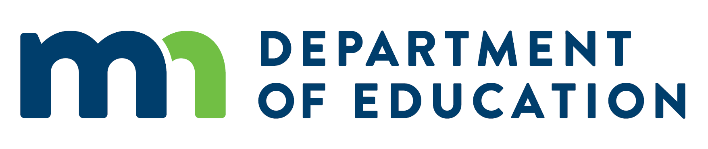 